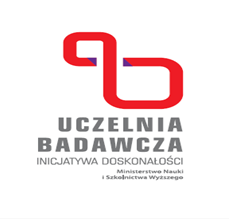 Kraków, dnia 27.12.2022 r. SPECYFIKACJA WARUNKÓW ZAMÓWIENIAzwana dalej w skrócie SWZRozdział I - Nazwa (firma) oraz adres Zamawiającego.Uniwersytet Jagielloński, ul. Gołębia 24, 31-007 Kraków.Jednostka prowadząca sprawę:Dział Zamówień Publicznych, ul. Straszewskiego 25/3 i 4, 31-113 Kraków;tel.: +4812 663-39-03; godziny urzędowania: od poniedziałku do piątku; od 7:30 do 15:30, z wyłączeniem dni ustawowo wolnych od pracy;strona internetowa (adres url): https://www.uj.edu.pl/ narzędzie komercyjne do prowadzenia postępowania: https://platformazakupowa.pl adres strony internetowej prowadzonego postępowania, na której udostępniane będą zmiany i wyjaśnienia treści SWZ oraz inne dokumenty zamówienia bezpośrednio  związane 
z postępowaniem (adres profilu nabywcy): https://platformazakupowa.pl/pn/uj_edu Rozdział II - Tryb udzielenia zamówienia. Postępowanie prowadzone jest w trybie podstawowym bez możliwości negocjacji na podstawie art. 275 pkt 1 ustawy z dnia 11 września 2019 r. – Prawo zamówień publicznych (t. j Dz. U. 2022 poz. 1710 ze zm.), zwanej dalej ustawą „PZP”, oraz zgodnie z wymogami określonymi 
w niniejszej Specyfikacji Warunków Zamówienia, zwanej dalej „SWZ”. Do czynności podejmowanych przez Zamawiającego i Wykonawców w postępowaniu 
o udzielenie zamówienia stosuje się przepisy powołanej ustawy PZP oraz aktów wykonawczych wydanych na jej podstawie, a w sprawach nieuregulowanych przepisy ustawy z dnia 23 kwietnia 1964 r. - Kodeks cywilny (t. j. Dz. U. 2022 poz. 1360 ze zm.).Postępowanie prowadzone jest pod znakiem 80.272.445.2022, we wszelkiej korespondencji należy powoływać się na przedmiotowy znak sprawy.Rozdział III - Opis przedmiotu zamówienia.Przedmiotem postępowania i zamówienia jest wyłonienie Wykonawcy w celu wykonania dedykowanego portalu internetowego dla jednostki  Instytucja Otoczenia Biznesu - Business Idea Center Uniwersytetu Jagiellońskiego (zwanym dalej “BIC”) - platformy wspierającej przedsiębiorczość akademicką wśród społeczności akademickiej UJ.Szczegółowy opis przedmiotu zamówienia wraz z opisem warunków jego realizacji zawiera Załącznik 3 do SWZ.Wspólny Słownik Zamówień: 72420000-0 Usługi w zakresie rozwijania Internetu, 724210000-7 Usługi w zakresie rozwijania internetowych lub intranetowych aplikacji klienckich, 72212517-6 Usługi opracowywania oprogramowania informatycznego, 72263000-6 Usługi wdrażania oprogramowania, 72254000-0 Testowanie oprogramowania, 48000000-8 Pakiety oprogramowania i systemy informatyczne, 72611000-6 Usługi w zakresie wsparcia technicznego.Rozdział IV - Przedmiotowe środki dowodowe – nie dotyczy.Rozdział V - Termin wykonania zamówienia. Wykonawca musi zapewnić realizację przedmiotu zamówienia w terminie nie dłuższym niż 32 miesiące liczone od dnia zawarcia umowy, przy czym Wykonawca jest zobowiązany do zachowania terminów pośrednich, tj.:Etap 1 – opracowanie Portalu do 6 miesięcy liczonego od dnia zawarcia umowy;Etap 2 – wdrożenie Portalu i przeszkolenie Uprawnionych Użytkowników w okresie do 8 miesięcy, liczonych od dnia zawarcia umowy. Etap 3 – świadczenie usług wsparcia serwisowego Portalu do 24 miesięcy, liczonych od dnia pełnego produkcyjnego uruchomienia przedmiotu zamówienia, potwierdzonego podpisanym protokołem odbioru Portalu przez Zamawiającego.Zamawiający wymaga częściowego odbioru przedmiotu zamówienia zgodnie z zamieszczonym opisem poszczególnych etapów - przy czym dopuszcza się, że Etap I i Etap II będą mogły być realizowane równolegle. Ostateczny harmonogram odbioru przedmiotu zamówienia będzie określony w umowie, na podstawie wspólnych ustaleń Zamawiającego i Wykonawcy.Rozdział VI - Opis warunków podmiotowych udziału w postępowaniu.Zdolność do występowania w obrocie gospodarczym – Zamawiający nie wyznacza warunku w tym zakresie.Uprawnienia do prowadzenia określonej działalności gospodarczej lub zawodowej, o ile wynika 
to z odrębnych przepisów – Zamawiający nie wyznacza warunku w tym zakresie.Sytuacja ekonomiczna lub finansowa – Zamawiający nie wyznacza warunku w tym zakresie.posiadają środki finansowe lub zdolność kredytową w wysokości co najmniej 100 000,00 PLN (słownie: sto tysięcy złotych), są ubezpieczeni od odpowiedzialności cywilnej w zakresie prowadzonej działalności gospodarczej związanej z przedmiotem zamówienia, przy czym kwota ubezpieczenia jest nie mniejsza niż 200 000,00 PLN (słownie: dwieście tysięcy złotych).Zdolność techniczna lub zawodowa – o udzielenie zamówienia mogą ubiegać się Wykonawcy, którzy posiadają niezbędną wiedzę i doświadczenie oraz wykażą, że:
w ciągu ostatnich 3 lat, licząc wstecz od dnia upływu terminu składania ofert, Wykonawca posiada niezbędną wiedzę i doświadczenie, tzn. Wykonawca wykaże, iż w okresie ostatnich 3 lat przed upływem terminu składania ofert o udzielenie zamówienia (a jeżeli okres prowadzenia działalności jest krótszy, to w tym okresie utworzył co najmniej 2 serwisy internetowe, dla których stworzony został dedykowany CMS lub CMS oparty o rozwiązania typu Open Source,dysponują osobami dedykowanymi do realizacji przedmiotu zamówienia tj.:co najmniej 1 (jedną) osobą w roli Kierownika Projektu, z co najmniej 3-letnim doświadczeniem wdrożeniowym lub utrzymaniowym albo rozwojowym systemów informatycznych, który uczestniczył w co najmniej  dwóch zakończonych usługach tworzenia, instalacji i konfiguracji serwisu internetowego;co najmniej 1 (jedną) osobą pełniącą funkcję UX/UI Designera ,posiadającego ukończony kurs z zakresu UX/UI, z co najmniej 3-letnim doświadczeniem w projektowaniu serwisów internetowych, który uczestniczył co najmniej w dwóch zakończonych usługach tworzenia, instalacji i konfiguracji serwisu internetowego;tj. co najmniej 1 osobą, . pełniącą rolę dewelopera z doświadczeniem w zakresie tworzenia stron internetowych opartych na bazach danych tj. w okresie ostatnich trzech lat przed upływem terminu składania ofert uczestniczył w co najmniej dwóch projektach w charakterze programisty przy budowaniu stron internetowych opartych na bazach danych. Weryfikacji i oceny warunków udziału w postępowaniu Zamawiający dokona na podstawie oświadczeń i dokumentów składanych przez uczestniczących w postępowaniu Wykonawców z zachowaniem sposobu i formy, o których mowa w niniejszej SWZ.Wykonawca może w celu potwierdzenia spełniania warunków udziału, w stosownych sytuacjach oraz w odniesieniu do konkretnego zamówienia, polegać na zdolnościach technicznych lub zawodowych lub sytuacji finansowej lub ekonomicznej podmiotów udostępniających zasoby, niezależnie od charakteru prawnego łączących go z nimi stosunków prawnych.W odniesieniu do warunków dotyczących wykształcenia, kwalifikacji zawodowych 
lub doświadczenia Wykonawcy mogą polegać na zdolnościach podmiotów udostępniających zasoby, jeśli podmioty te wykonają usługi, do realizacji których te zdolności są wymagane.Wykonawca, który polega na zdolnościach lub sytuacji podmiotów udostępniających zasoby, składa, wraz z ofertą, zobowiązanie podmiotu udostępniającego zasoby do oddania mu do dyspozycji niezbędnych zasobów na potrzeby realizacji danego zamówienia lub inny podmiotowy środek dowodowy potwierdzający, że Wykonawca realizując zamówienie, będzie dysponował niezbędnymi zasobami tych podmiotów.Rozdział VII - Podstawy wykluczenia Wykonawców.Zamawiający wykluczy z postępowania Wykonawcę w przypadku zaistnienia okoliczności przewidzianych ustawami:w art. 108 ust. 1 ustawy PZP z zastrzeżeniem art. 110 ust. 2;art. 7 ust. 1 ustawy z dnia 13 kwietnia 2022 r. o szczególnych rozwiązaniach w zakresie przeciwdziałania wspieraniu agresji na Ukrainę oraz służących ochronie bezpieczeństwa narodowego (Dz. U. z 2022 r., poz. 835).Stosownie do treści art. 109 ust. 1 ustawy PZP, Zamawiający wykluczy z postępowania Wykonawcę:który naruszył obowiązki dotyczące płatności podatków, opłat lub składek na ubezpieczenia społeczne lub zdrowotne, z wyjątkiem przypadku, o którym mowa w art. 108 ust. 1 pkt 3 ustawy PZP, chyba że Wykonawca przed upływem terminu składania ofert dokonał płatności należnych podatków, opłat lub składek na ubezpieczenia społeczne lub zdrowotne 
wraz z odsetkami lub grzywnami lub zawarł wiążące porozumienie w sprawie spłaty tych należności;w stosunku do którego otwarto likwidację, ogłoszono upadłość, którego aktywami zarządza likwidator lub sąd, zawarł układ z wierzycielami, którego działalność gospodarcza jest zawieszona albo znajduje się on w innej tego rodzaju sytuacji wynikającej z podobnej procedury przewidzianej w przepisach miejsca wszczęcia tej procedury;który w sposób zawiniony poważnie naruszył obowiązki zawodowe, co podważa jego uczciwość, w szczególności, gdy Wykonawca w wyniku zamierzonego działania 
lub rażącego niedbalstwa nie wykonał lub nienależycie wykonał zamówienie, 
co Zamawiający jest w stanie wykazać za pomocą stosownych dowodów;który, z przyczyn leżących po jego stronie, w znacznym stopniu lub zakresie nie wykonał lub nienależycie wykonał albo długotrwale nienależycie wykonywał istotne zobowiązanie wynikające z wcześniejszej umowy w sprawie zamówienia publicznego lub umowy koncesji, co doprowadziło do wypowiedzenia lub odstąpienia od umowy, odszkodowania, wykonania zastępczego lub realizacji uprawnień z tytułu rękojmi za wady;który w wyniku zamierzonego działania lub rażącego niedbalstwa wprowadził Zamawiającego w błąd przy przedstawianiu informacji, że nie podlega wykluczeniu, spełnia warunki udziału w postępowaniu lub kryteria selekcji, co mogło mieć istotny wpływ na decyzje podejmowane przez Zamawiającego w postępowaniu o udzielenie zamówienia, lub który zataił te informacje lub nie jest w stanie przedstawić wymaganych podmiotowych środków dowodowych; który bezprawnie wpływał lub próbował wpływać na czynności Zamawiającego 
lub próbował pozyskać lub pozyskał informacje poufne, mogące dać mu przewagę 
w postępowaniu o udzielenie zamówienia; który w wyniku lekkomyślności lub niedbalstwa przedstawił informacje wprowadzające w błąd, co mogło mieć istotny wpływ na decyzje podejmowane przez Zamawiającego w postępowaniu o udzielenie zamówienia.W przypadkach, o których mowa w ust. 2 pkt 2.1–2.4, Zamawiający może nie wykluczać Wykonawcy, jeżeli wykluczenie byłoby w sposób oczywisty nieproporcjonalne, w szczególności, gdy kwota zaległych podatków lub składek na ubezpieczenie społeczne jest niewielka albo sytuacja ekonomiczna lub finansowa Wykonawcy, o którym mowa w ust. 2 pkt 2.2, jest wystarczająca 
do wykonania zamówienia.Rozdział VIII - Wykaz oświadczeń i dokumentów, jakie mają dostarczyć Wykonawcy 
w celu potwierdzenia spełnienia warunków udziału w postępowaniu oraz braku podstaw do wykluczenia.Oświadczenia składane obligatoryjnie wraz z ofertą:W celu potwierdzenia braku podstaw do wykluczenia Wykonawcy z postępowania 
o udzielenie zamówienia publicznego w okolicznościach, o których mowa w Rozdziale VII SWZ, Wykonawca musi dołączyć do oferty oświadczenie Wykonawcy o niepodleganiu wykluczeniu według wzoru stanowiącego załącznik nr 1a do formularza oferty.W celu potwierdzenia spełnienia warunków udziału w postępowaniu, Wykonawca musi dołączyć do oferty oświadczenie Wykonawcy o spełnieniu warunków zgodnie z wymogami Zamawiającego określonymi w Rozdziale VI SWZ według wzoru stanowiącego załącznik 
nr 1b do formularza oferty.Wykonawca, który zamierza powierzyć wykonanie części zamówienia podwykonawcom, w celu wykazania braku istnienia wobec nich podstaw wykluczenia, jest zobowiązany 
do złożenia oświadczenia, w części dotyczącej podwykonawców.W przypadku wspólnego ubiegania się o zamówienie przez Wykonawców, oświadczenie w celu potwierdzenia braku podstaw do wykluczenia, o którym mowa w punkcie 1.1 składa każdy 
z Wykonawców wspólnie ubiegających się o zamówienie.Dodatkowe oświadczenia składane obligatoryjnie wraz z ofertą w przypadku składania oferty przez Wykonawców wspólnie ubiegających się o udzielenie zamówienia:Wykonawcy wspólnie ubiegający się o udzielenie zamówienia dołączają do oferty oświadczenie, z którego wynika, które roboty budowlane, dostawy lub usługi wykonają poszczególni Wykonawcy.3.  Dodatkowe oświadczenia składane obligatoryjnie wraz z ofertą wymagane przy poleganiu na zasobach podmiotów trzecich:Wykonawca, który polega na zdolnościach lub sytuacji podmiotów udostępniających zasoby, składa wraz z ofertą, zobowiązanie podmiotu udostępniającego zasoby do oddania mu 
do dyspozycji niezbędnych zasobów na potrzeby realizacji danego zamówienia lub inny podmiotowy środek dowodowy potwierdzający, że Wykonawca realizując zamówienie, będzie dysponował niezbędnymi zasobami tych podmiotów,Zobowiązanie podmiotu udostępniającego zasoby, potwierdza, że stosunek łączący Wykonawcę z podmiotami udostępniającymi zasoby gwarantuje rzeczywisty dostęp do tych zasobów oraz określa w szczególności:zakres dostępnych Wykonawcy zasobów podmiotu udostępniającego zasoby;sposób i okres udostępnienia Wykonawcy i wykorzystania przez niego zasobów podmiotu udostępniającego te zasoby przy wykonywaniu zamówienia;czy i w jakim zakresie podmiot udostępniający zasoby, na zdolnościach którego Wykonawca polega w odniesieniu do warunków udziału w postępowaniu dotyczących wykształcenia, kwalifikacji zawodowych lub doświadczenia, zrealizuje roboty budowlane lub usługi, których wskazane zdolności dotyczą.Dokumenty i oświadczenia, które Wykonawca będzie zobowiązany złożyć na wezwanie Zamawiającego – dotyczy Wykonawcy, którego oferta została najwyżej oceniona:Zamawiający wezwie Wykonawcę, którego oferta została najwyżej oceniona, do złożenia 
w wyznaczonym terminie, nie krótszym niż pięć (5) dni od dnia wezwania, aktualnych na dzień złożenia podmiotowych środków dowodowych, tj.:informacja banku lub spółdzielczej kasy oszczędnościowo-kredytowej potwierdzająca wysokość posiadanych środków finansowych lub zdolność kredytową wykonawcy w wysokości wskazanej w SWZ wystawiona w okresie nie wcześniejszym niż 3 miesiące przed jej złożeniem),dokumenty potwierdzające, że wykonawca jest ubezpieczony od odpowiedzialności cywilnej w zakresie prowadzonej działalności związanej 
z przedmiotem zamówienia na sumę gwarancyjną co najmniej w wysokości 
wskazanej w SWZ.wykaz usług zawierający informacje pozwalające na potwierdzenie spełnienia warunków udziału opisanych w Rozdziale VI SWZ,dowody określające czy usługi zamieszczone w „Wykazie usług” zostały wykonane należycie, Dowodami są referencje bądź inne dokumenty wystawione przez podmiot, na rzecz którego roboty budowlane, dostawy lub usługi były wykonywane, a jeżeli wykonawca z przyczyn niezależnych od niego nie jest w stanie uzyskać tych dokumentów – inne odpowiednie dokumenty,Jeżeli z uzasadnionej przyczyny wykonawca nie może złożyć wymaganych przez Zamawiającego dokumentów, o których mowa w lit. a) lub b), wykonawca może złożyć inny dokument, który w wystarczający sposób potwierdza spełnianie opisanego przez Zamawiającego warunku udziału w postępowaniu.Jeżeli, w toku postępowania, Wykonawca nie złoży oświadczenia, oświadczeń lub dokumentów niezbędnych do przeprowadzenia postępowania, złożone oświadczenia lub dokumenty są niekompletne, zawierają błędy lub budzą wskazane przez Zamawiającego wątpliwości, Zamawiający wezwie do ich złożenia, uzupełnienia, poprawienia w terminie przez siebie wskazanym, chyba że mimo ich złożenia oferta Wykonawcy podlegałaby odrzuceniu albo konieczne byłoby unieważnienie postępowania.Rozdział IX - Informacja o sposobie porozumiewania się Zamawiającego z Wykonawcami oraz przekazywania oświadczeń i dokumentów, a także wskazanie osób uprawnionych 
do porozumiewania się z Wykonawcami.Informacje ogólne.Postępowanie o udzielenie zamówienia publicznego prowadzone jest przy użyciu narzędzia komercyjnego https://platformazakupowa.pl – adres profilu nabywcy: https://platformazakupowa.pl/pn/uj_eduWykonawca przystępując do niniejszego postępowania o udzielenie zamówienia publicznego:akceptuje warunki korzystania z https://platformazakupowa.pl określone w regulaminie zamieszczonym w zakładce „Regulamin” oraz uznaje 
go za wiążący;zapozna się z instrukcją korzystania z https://platformazakupowa.pl, a w szczególności z zasadami logowania, składania wniosków o wyjaśnienie treści SWZ, składania ofert oraz dokonywania innych czynności w niniejszym postępowaniu przy użyciu https://platformazakupowa.pl dostępną 
na https://platformazakupowa.pl – link poniżej:	https://drive.google.com/file/d/1Kd1DttbBeiNWt4q4slS4t76lZVKPbkyD/view 	lub w zakładce: https://platformazakupowa.pl/strona/45-instrukcje oraz będzie ją stosować.Wymagania techniczne i organizacyjne składania ofert, wysyłania i odbierania dokumentów elektronicznych, cyfrowego odwzorowania z dokumentem w postaci papierowej, oświadczeń oraz informacji przekazywanych z ich użyciem opisane zostały 
na https://platformazakupowa.pl, w regulaminie zamieszczonym w zakładce „Regulamin” oraz instrukcji składania ofert (linki w ust. 1.2.2 powyżej).Wielkość plików:w odniesieniu do oferty – maksymalna liczba plików to 10 po 150 MB każdy;w przypadku komunikacji – wiadomość do zamawiającego max. 500 MB;Komunikacja między zamawiającym i wykonawcami odbywa się wyłącznie przy użyciu narzędzia komercyjnego https://platformazakupowa.pl – adres profilu nabywcy: https://platformazakupowa.pl/pn/uj_eduW celu skrócenia czasu udzielenia odpowiedzi na pytania komunikacja między zamawiającym a wykonawcami w zakresie:przesyłania zamawiającemu pytań do treści SWZ;przesyłania odpowiedzi na wezwanie zamawiającego do złożenia podmiotowych środków dowodowych;przesyłania odpowiedzi na wezwanie zamawiającego 
do złożenia/poprawienia/uzupełnienia oświadczenia, o którym mowa w art. 125 ust. 1, podmiotowych środków dowodowych, innych dokumentów lub oświadczeń składanych w postępowaniu;przesyłania odpowiedzi na wezwanie zamawiającego do złożenia wyjaśnień dotyczących treści oświadczenia, o którym mowa w art. 125 ust. 1 
lub złożonych podmiotowych środków dowodowych lub innych dokumentów lub oświadczeń składanych w postępowaniu;przesyłania odpowiedzi na wezwanie zamawiającego do złożenia wyjaśnień dotyczących treści przedmiotowych środków dowodowych;przesłania odpowiedzi na inne wezwania zamawiającego wynikające z ustawy – Prawo zamówień publicznych;przesyłania wniosków, informacji, oświadczeń wykonawcy;przesyłania odwołania/innychodbywa się za pośrednictwem https://platformazakupowa.pl i formularza: 
„Wyślij wiadomość do zamawiającego”.Za datę przekazania (wpływu) oświadczeń, wniosków, zawiadomień oraz informacji przyjmuje się datę ich przesłania za pośrednictwem https://platformazakupowa.pl poprzez kliknięcie przycisku: „Wyślij wiadomość 
do zamawiającego”, po którym pojawi się komunikat, że wiadomość została wysłana do zamawiającego.Zamawiający przekazuje wykonawcom informacje za pośrednictwem https://platformazakupowa.pl. Informacje dotyczące odpowiedzi na pytania, zmiany specyfikacji, zmiany terminu składania i otwarcia ofert zamawiający zamieszcza na platformie w sekcji: „Komunikaty”. Korespondencja, której zgodnie z obowiązującymi przepisami adresatem jest konkretny wykonawca, będzie przekazywana za pośrednictwem https://platformazakupowa.pl 
do konkretnego wykonawcy.Wykonawca jako podmiot profesjonalny ma obowiązek sprawdzania komunikatów i wiadomości bezpośrednio na https://platformazakupowa.pl przesyłanych przez zamawiającego, gdyż system powiadomień może ulec awarii lub powiadomienie może trafić do folderu SPAM.Zamawiający, zgodnie z rozporządzeniem Prezesa Rady Ministrów z dnia 30 grudnia 2020 r. w sprawie sposobu sporządzania i przekazywania informacji oraz wymagań technicznych dla dokumentów elektronicznych oraz środków komunikacji elektronicznej w postępowaniu o udzielenie zamówienia publicznego lub konkursie (Dz. U. z 2020 r., poz. 2452), określa niezbędne  wymagania sprzętowo-aplikacyjne umożliwiające pracę na https://platformazakupowa.pl, tj.:stały dostęp do sieci Internet o gwarantowanej przepustowości nie mniejszej niż 512 kb/s;komputer klasy PC lub MAC o następującej konfiguracji: pamięć min. 2 GB Ram, procesor Intel IV 2 GHZ lub jego nowsza wersja, jeden z systemów operacyjnych – MS Windows 7, Mac Os x 10 4, Linux, lub ich nowsze wersje;zainstalowana dowolna, inna przeglądarka internetowa niż Internet Explorer;włączona obsługa JavaScript,zainstalowany program Adobe Acrobat Reader lub inny obsługujący format plików .pdf.Szyfrowanie na https://platformazakupowa.pl odbywa się za pomocą protokołu TLS 1.3.Oznaczenie czasu odbioru danych przez platformę zakupową stanowi datę oraz dokładny czas (hh:mm:ss) generowany według czasu lokalnego serwera synchronizowanego z zegarem Głównego Urzędu Miar.Sposób sporządzenia i przekazania dokumentów elektronicznych oraz cyfrowego odwzorowania z dokumentem w postaci papierowej musi być zgody z wymaganiami określonymi w rozporządzeniu Prezesa Rady Ministrów z dnia 30 grudnia 2020 r. w sprawie sposobu sporządzania i przekazywania informacji oraz wymagań technicznych dla dokumentów elektronicznych oraz środków komunikacji elektronicznej w postępowaniu o udzielenie zamówienia publicznego lub konkursie (t.j.: Dz. U. 2020 r., poz. 2452 z późn. zm) oraz rozporządzeniu Ministra Rozwoju, Pracy i Technologii z dnia 23 grudnia 2020 r. w sprawie podmiotowych środków dowodowych oraz innych dokumentów lub oświadczeń, jakich może żądać zamawiający od wykonawcy (t. j.: Dz. U. 2020 r., poz. 2415 z późn. zm.), tj.:dokumenty lub oświadczenia, w tym oferta, składane są w oryginale w formie elektronicznej przy użyciu kwalifikowanego podpisu elektronicznego lub w postaci elektronicznej opatrzonej podpisem zaufanym lub podpisem osobistym. W przypadku składania podpisu kwalifikowanego i wykorzystania formatu podpisu XAdES zewnętrzny, zamawiający wymaga dołączenia odpowiedniej ilości plików, tj. podpisywanych plików z danymi oraz plików podpisu w formacie XAdES. Oferta złożona bez opatrzenia właściwym podpisem elektronicznym podlega odrzuceniu na podstawie art. 226 ust. 1 pkt 3 ustawy PZP, z uwagi na niezgodność z art. 63 tej ustawy;dokumenty wystawione w formie elektronicznej przekazuje się jako dokumenty elektroniczne, zapewniając zamawiającemu możliwość weryfikacji podpisów;jeżeli oryginał dokumentu, oświadczenia lub inne dokumenty składane w postępowaniu o udzielenie zamówienia, nie zostały sporządzone w postaci dokumentu elektronicznego, wykonawca może sporządzić i przekazać cyfrowe odwzorowanie z dokumentem lub oświadczeniem w postaci papierowej, opatrując je kwalifikowanym podpisem elektronicznym, podpisem zaufanym lub podpisem osobistym, co jest równoznaczne z poświadczeniem przekazywanych dokumentów lub oświadczeń za zgodność z oryginałem;w przypadku przekazywania przez wykonawcę cyfrowego odwzorowania z dokumentem w postaci papierowej, opatrzenie go kwalifikowanym podpisem elektronicznym, podpisem zaufanym lub podpisem osobistym przez wykonawcę albo odpowiednio przez podmiot, na którego zdolnościach lub sytuacji polega wykonawca na zasadach określonych w art. 118 ustawy PZP, albo przez podwykonawcę jest równoznaczne z poświadczeniem za zgodność z oryginałem.Poświadczenia za zgodność z oryginałem dokonuje odpowiednio wykonawca, podmiot, na którego zdolnościach lub sytuacji polega wykonawca, wykonawcy wspólnie ubiegający się o udzielenie zamówienia publicznego albo podwykonawca, w zakresie dokumentów, które każdego z nich dotyczą (w odniesieniu do pełnomocnictw – zgodnie z zasadą opisaną w rozdziale XII ust. 5-6 niniejszej SWZ).Sposób porozumiewania się zamawiającego z wykonawcami w zakresie skutecznego złożenia oferty.Oferta musi być sporządzona z zachowaniem postaci elektronicznej w formacie danych zgodnym z Obwieszczeniem Prezesa Rady Ministrów z dnia 9 listopada 2017 r. w sprawie ogłoszenia jednolitego tekstu rozporządzenia Rady Ministrów w sprawie Krajowych Ram Interoperacyjności, minimalnych wymagań dla rejestrów publicznych i wymiany informacji w postaci elektronicznej oraz minimalnych wymagań dla systemów teleinformatycznych i podpisana kwalifikowanym podpisem elektronicznym, podpisem zaufanym lub podpisem osobistym. Zaleca się wykorzystanie formatów: .pdf, .doc., .xls, .jpg (.jpeg) ze szczególnym wskazaniem na .pdf. W celu ewentualnej kompresji danych rekomenduje się wykorzystanie formatów: .zip, 7Z. Do formatów powszechnych a nieobjętych treścią rozporządzenia zalicza się: .rar, .gif, .bmp, .numbers, .pages. Dokumenty złożone w takich plikach zostaną uznane za złożone nieskutecznie. Wykonawca składa ofertę za pośrednictwem https://platformazakupowa.pl – adres profilu nabywcy https://platformazakupowa.pl/pn/uj_edu, zgodnie z regulaminem, o którym mowa w ust. 1 tego rozdziału. Zamawiający nie ponosi odpowiedzialności za  złożenie oferty w sposób niezgodny z instrukcją korzystania z https://platformazakupowa.pl, w szczególności za sytuację, gdy zamawiający zapozna się z treścią oferty przed upływem terminu składania ofert (np. złożenie oferty w zakładce „Wyślij wiadomość do zamawiającego”). Taka oferta zostanie uznana przez zamawiającego za ofertę handlową i nie będzie brana pod uwagę w przedmiotowym postępowaniu ponieważ nie został spełniony obowiązek narzucony w art. 221 ustawy – Prawo zamówień publicznych.Sposób zaszyfrowania oferty opisany został w instrukcji składania ofert (linki 
w ust. 1.2.2 powyżej), przy czym szyfrowanie ofert ma być dokonywane jedynie za pomocą narzędzia wbudowanego w platformę zakupową.Po upływie terminu składania ofert wykonawca nie może skutecznie dokonać zmiany ani wycofać uprzednio złożonej oferty.Do porozumiewania z wykonawcami upoważniona w zakresie formalno-prawnym jest – Jerzy Wordliczek.Rozdział X - Wymagania dotyczące wadium. Zamawiający nie wymaga wniesienia wadium. Rozdział XI - Termin związania ofertą.Wykonawca jest związany złożoną ofertą od dnia upływu terminu składania ofert do dnia 14.02.2023 r. włącznie.W przypadku, gdy wybór najkorzystniejszej oferty nie nastąpi przed upływem terminu związania ofertą określonego w SWZ, Zamawiający przed upływem terminu związania oferta zwraca się jednokrotnie do Wykonawców o wyrażenie zgody na przedłużenie tego terminu o wskazywany przez niego okres, nie dłuższy niż 30 dni.Przedłużenie terminu związania ofertą, o którym mowa w ust. 2, wymaga złożenia przez Wykonawcę pisemnego oświadczenia o wyrażeniu zgody na przedłużenie terminu związania ofertą.Rozdział XII - Opis sposobu przygotowywania ofert.Każdy Wykonawca może złożyć tylko jedną ofertę na realizację całości przedmiotu zamówienia.Dopuszcza się możliwość złożenia oferty przez dwa lub więcej podmiotów wspólnie ubiegających się o udzielenie zamówienia publicznego na zasadach opisanych w treści art. 58 ustawy PZP. Oferta musi być napisana w języku polskim.Oferta wraz ze wszystkimi jej załącznikami musi być podpisana przez osobę (osoby) uprawnioną do reprezentacji Wykonawcy, zgodnie z wpisem do Krajowego Rejestru Sądowego, Centralnej Ewidencji i Informacji o Działalności Gospodarczej lub do innego, właściwego rejestru. Wskazane dokumenty Wykonawca załącza wraz z ofertą, chyba że Zamawiający może uzyskać je za pomocą bezpłatnych i ogólnodostępnych baz danych, a Wykonawca wskazał dane umożliwiające dostęp 
do tych dokumentów w treści oferty. Jeżeli w imieniu Wykonawcy działa osoba, której umocowanie nie wynika z ww. dokumentów, Wykonawca wraz z ofertą przedkłada pełnomocnictwo lub inny dokument potwierdzający umocowanie do reprezentowania Wykonawcy. Pełnomocnictwa sporządzone w języku obcym Wykonawca składa wraz z tłumaczeniem na język polski.W przypadku składania oferty przez Wykonawców wspólnie ubiegających się o udzielenie zamówienia lub w sytuacji reprezentowania Wykonawcy przez pełnomocnika do oferty musi być dołączone pełnomocnictwo. Wraz z pełnomocnictwem winien być złożony dokument potwierdzający możliwość udzielania pełnomocnictwa. Przepisy dotyczące wykonawcy stosuje się odpowiednio do Wykonawców wspólnie ubiegających się o udzielenie zamówienia.Pełnomocnictwo przekazuje się w postaci elektronicznej, opatrzonej kwalifikowanym podpisem elektronicznym, podpisem zaufanym lub podpisem osobistym. Pełnomocnictwo sporządzone jako dokument w postaci papierowej i opatrzony własnoręcznym podpisem przekazuje się jako cyfrowe odwzorowanie tego dokumentu opatrzone kwalifikowanym podpisem elektronicznym, podpisem zaufanym lub podpisem osobistym, poświadczającym zgodność cyfrowego odwzorowania 
z dokumentem w postaci papierowej, przy czym poświadczenia dokonuje mocodawca lub notariusz, zgodnie z art. 97 § 2 ustawy z dnia 14 lutego 1991 r. – Prawo o notariacie (t. j. Dz. U. 2022 poz. 11799 ze zm.). Cyfrowe odwzorowanie pełnomocnictwa nie może być elektronicznie poświadczone przez upełnomocnionego.Oferta wraz ze stanowiącymi jej integralną część załącznikami powinna być sporządzona przez Wykonawcę według treści postanowień niniejszej SWZ oraz według treści formularza oferty i jego załączników, w szczególności oferta winna zawierać wypełniony i podpisany formularz oferty wraz z co najmniej następującymi załącznikami (wypełnionymi i uzupełnionymi lub sporządzonymi zgodnie z ich treścią):oświadczenie Wykonawcy o niepodleganiu wykluczeniu z postępowania – 
w przypadku wspólnego ubiegania się o zamówienie przez Wykonawców, oświadczenie o niepodleganiu wykluczeniu składa każdy z Wykonawców,oświadczenie Wykonawcy o spełnianiu warunków udziału w postępowaniu;szczegółowa kalkulacja cenowa oferty,pełnomocnictwo (zgodnie z ust. 4-6 powyżej) lub inny dokument potwierdzający umocowanie do reprezentowania Wykonawcy,wykaz podwykonawców (o ile dotyczy).Jeżeli Wykonawca składając ofertę, zastrzega sobie prawo do nieudostępnienia innym uczestnikom postępowania informacji stanowiących tajemnicę przedsiębiorstwa, w rozumieniu przepisów o zwalczaniu nieuczciwej konkurencji, musi to wyraźnie wskazać w ofercie, poprzez złożenie stosownego oświadczenia zawierającego wykaz zastrzeżonych dokumentów i wykazanie,
iż zastrzeżone informacje stanowią tajemnice przedsiębiorstwa. Dokumenty opatrzone klauzulą; „Dokument zastrzeżony” winny być załączone łącznie z oświadczeniem i stanowić odrębne pliki zaszyfrowane wraz innymi plikami stanowiącymi ofertę. Wykonawca nie może zastrzec informacji, o których mowa w art. 222 ust. 5 ustawy PZP.Wszelkie koszty związane z przygotowaniem i złożeniem oferty ponosi Wykonawca.Rozdział XIII - Termin składania i otwarcia ofert.Oferty należy składać w terminie do dnia 16.01.2023 r., do godziny 10:00, na zasadach, opisanych w rozdziale IX ust. 1-2 SWZ.Wykonawca przed upływem terminu do składania ofert może wycofać ofertę zgodnie z regulaminem na https://platformazakupowa.pl. Sposób wycofania oferty zamieszczono w instrukcji dostępnej adresem: https://platformazakupowa.pl/strona/45-instrukcje. Oferta nie może zostać wycofana po upływie terminu składania ofert. Zamawiający odrzuci ofertę złożoną po terminie składania ofert.Otwarcie ofert nastąpi w dnia 16.01.2023 r., o godzinie 11:00 za pośrednictwem https://platformazakupowa.pl W przypadku zmiany terminu składania ofert zamawiający zamieści informację o  jego  przedłużeniu na https://platformazakupowa.pl – adres profilu nabywcy – https://platformazakupowa.pl/pn/uj_edu, w zakładce właściwej dla prowadzonego postępowania, w sekcji „Komunikaty”.W przypadku awarii systemu teleinformatycznego, skutkującej brakiem możliwości otwarcia ofert w terminie określonym przez zamawiającego, otwarcie ofert nastąpi niezwłocznie po usunięciu awarii.Zamawiający najpóźniej przed otwarciem ofert udostępni na https://platformazakupowa.pl – adres profilu nabywcy – https://platformazakupowa.pl/pn/uj_edu, w zakładce właściwej dla prowadzonego postępowania, w sekcji „Komunikaty”, informację o kwocie, jaką zamierza przeznaczyć na sfinansowanie zamówienia.Zamawiający niezwłocznie po otwarciu ofert, udostępni na stronie internetowej prowadzonego postępowania informacje o:nazwach albo imionach i nazwiskach oraz siedzibach lub miejscach prowadzonej działalności gospodarczej albo miejscach zamieszkania wykonawców, których oferty zostały otwarte;cenach lub kosztach zawartych w ofertach.Zamawiający nie przewiduje przeprowadzania jawnej sesji otwarcia ofert z udziałem wykonawców, jak też transmitowania sesji otwarcia za pośrednictwem elektronicznych narzędzi do przekazu wideo on-line.Rozdział XIV - Opis sposobu obliczenia ceny.Cenę oferty należy podać w złotych polskich i wyliczyć na podstawie indywidualnej kalkulacji uwzględniając podatki oraz rabaty, opusty, itp., których Wykonawca zamierza udzielić oraz wszystkie koszty związane z realizacją umowy.W ofercie Wykonawca winien skalkulować cenę dla całości przedmiotu zamówienia w oparciu 
o zestawienie tabelaryczne według wzorów stanowiących załącznik 4 do formularza oferty, 
przy uwzględnieniu wymagań i zapisów niniejszej SWZ. Ceny muszą być podane i wyliczone w zaokrągleniu do dwóch miejsc po przecinku (zasada zaokrąglenia – poniżej 5 należy końcówkę pominąć, powyżej i równe 5 należy zaokrąglić w górę). W przypadku Wykonawcy będącego płatnikiem podatku VAT, Zamawiający informuje, 
iż usługa będąca przedmiotem niniejszej umowy podlega zwolnieniu z podatku od towarów i usług VAT na podstawie § 3 ust. 1 pkt 14 rozporządzenie Ministra Finansów z dnia 20 grudnia 2013 r. w sprawie zwolnień od podatku od towarów i usług oraz warunków stosowania tych zwolnień (t. j. Dz. U. 2018 r. poz. 701 ze zm.). W przypadku Wykonawcy niebędącego podatnikiem podatku VAT, Zamawiający informuje, 
iż od wskazanej ceny oferty, Zamawiający potrąci kwotę stanowiącą wszelkie świadczenia, które powstaną po stronie Zamawiającego, w szczególności np. zaliczkę na należny podatek dochodowy.Rozdział XV - Opis kryteriów, którymi Zamawiający będzie się kierował przy wyborze oferty wraz z podaniem znaczenia tych kryteriów i sposobu oceny ofert.Kryterium oceny ofert i ich znaczenie:Cena za całość przedmiotu zamówienia – 60%Doświadczenie kierownika projektu- 40% Punkty przyznawane za kryterium „Cena za całość przedmiotu zamówienia” będą liczone wg następującego wzoru:C = (Cnaj : Co) x 60gdzie:C – liczba punktów przyznana danej ofercie;Cnaj – najniższa cena spośród ważnych ofert;Co – cena podana przez Wykonawcę dla którego wynik jest obliczany.Maksymalna liczba punktów do uzyskania w tym kryterium przez Wykonawcę wynosi 60. Punkty przyznawane za kryterium „Doświadczenie kierownika projektu” będą przyznawane na podstawie wykazu przedstawiającego doświadczenie osoby realizującej zamówienie i przeznaczonej do pełnienia funkcji kierownika projektu, które Zamawiający oceni na podstawie przedstawionego w ofercie doświadczenia, tj. w oparciu o oświadczenie i wykaz realizacji, zawarty w formularzu oferty, dotyczący wykonanych dodatkowych realizacji usług jako osoba nadzorująca ich wykonanie, polegających na tworzeniu, instalacji i konfiguracji serwisów internetowych Wykonawca otrzyma 10 pkt za każdą jedną wykazaną usługę - maksymalnie cztery usługi. Wykazanie więcej niż czterech usług nie będzie dodatkowo punktowane.Maksymalna liczba punktów, które Wykonawca może uzyskać w zakresie tego kryterium wynosi 40.Po dokonaniu ocen przyznane punkty w ramach każdego kryterium zostaną zsumowane.Suma ta stanowić będzie końcową ocenę danej oferty.Wszystkie obliczenia punktów będą dokonywane z dokładnością do dwóch miejsc po przecinku (bez zaokrągleń). Oferta Wykonawcy, która uzyska najwyższą liczbą punktów uznana zostanie 
za najkorzystniejszą. Jeżeli nie można wybrać najkorzystniejszej oferty z uwagi na to, że dwie lub więcej ofert przedstawia taki sam bilans ceny i innych kryteriów oceny ofert, Zamawiający spośród tych ofert wybiera ofertę z najniższą ceną, a jeżeli zostały złożone oferty o takiej samej cenie, Zamawiający wzywa Wykonawców, którzy złożyli te oferty, do złożenia 
w terminie określonym przez Zamawiającego ofert dodatkowych.Rozdział XVI - Informacje o formalnościach, jakie powinny zostać dopełnione po wyborze oferty w celu zawarcia umowy w sprawie zamówienia publicznego.Przed podpisaniem umowy Wykonawca powinien złożyć:kopię umowy(-ów) określającej podstawy i zasady wspólnego ubiegania się o udzielenie zamówienia publicznego – w przypadku złożenia oferty przez podmioty występujące wspólnie (tj. konsorcjum);wykaz podwykonawców z zakresem powierzanych im zadań, o ile przewiduje się ich udział w realizacji zamówienia.Wybrany Wykonawca jest zobowiązany do zawarcia umowy w terminie i miejscu wyznaczonym przez Zamawiającego.Rozdział XVII - Wymagania dotyczące zabezpieczenia należytego wykonania umowy.Zamawiający nie przewiduje konieczności wniesienia zabezpieczenia należytego wykonania umowy.Rozdział XVIII - Wzór umowy – Załącznik Nr 2 do SWZ.Rozdział XIX - Pouczenie o środkach ochrony prawnej przysługujących Wykonawcy 
w toku postępowania o udzielenie zamówienia.Środki ochrony prawnej przysługują Wykonawcy, jeżeli ma lub miał interes 
w uzyskaniu zamówienia oraz poniósł lub może ponieść szkodę w wyniku naruszenia przez Zamawiającegǫ przepisów ustawy PZP.Odwołanie przysługuje na:niezgodna z przepisami ustawy czynność Zamawiającego, podjętą w postepowaniu o udzielenie zamówienia, w tym na projektowane postanowienie umowy;zaniechanie czynności w postepowaniu o udzielenie zamówienia, do której́ Zamawiający̨ był zobowiązany̨ na podstawie ustawy PZP.Odwołanie wnosi się do Prezesa Krajowej Izby Odwoławczej w formie pisemnej albo 
w formie elektronicznej albo w postaci elektronicznej opatrzone podpisem zaufanym.Na orzeczenie Krajowej Izby Odwoławczej oraz postanowienie Prezesa Krajowej Izby Odwoławczej, o którym mowa w art. 519 ust. 1 ustawy PZP, stronom oraz uczestnikom postepowania odwoławczego przysługuje skarga do sądu. Skargę̨ wnosi się do Sądu Okręgowego 
w Warszawie – sądu zamówień publicznych za pośrednictwem Prezesa Krajowej Izby Odwoławczej.Szczegółowe informacje dotyczące środków ochrony prawnej określone są w Dziale IX „Środki ochrony prawnej” ustawy PZP.Rozdział XX - Postanowienia ogólne.Zamawiający nie dopuszcza składania ofert częściowych, gdyż podział zamówienia na części przy tak określonym przedmiocie związany byłyby z nadmiernymi trudnościami technicznymi i organizacyjnymi w wykonaniu zamówienia, a brak podziału zamówienia na części nie prowadzi do zawężenia kręgu potencjalnych Wykonawców.Zamawiający nie przewiduje możliwości zawarcia umowy ramowej.Zamawiający nie przewiduje możliwości udzielenia zamówienia polegającego na powtórzeniu podobnych usług na podstawie art. 214 ust. 1 pkt 7 ustawy PZP.Zamawiający nie dopuszcza składania ofert wariantowych.Rozliczenia pomiędzy Wykonawcą a Zamawiającym będą dokonywane w złotych polskich (PLN). Zamawiający nie przewiduje aukcji elektronicznej.Zamawiający nie przewiduje zwrotu kosztów udziału w postępowaniu.Zamawiający żąda wskazania w ofercie przez Wykonawcę tej części zamówienia, odpowiednio do treści postanowień SWZ, której wykonanie zamierza powierzyć podwykonawcom, a także wskazania nazw (firm) podwykonawców na zasoby, których się powołuje w celu spełnienia warunków udziału w postępowaniu, według wzoru stanowiącego załącznik odpowiednio nr 2 i nr 3 do formularza oferty.Rozdział XXI - Informacja o przetwarzaniu danych osobowych.Zgodnie z art. 13 ust. 1 i 2 i art. 14 Rozporządzenia Parlamentu Europejskiego i Rady (UE) 2016/679 z dnia 27 kwietnia 2016 r. w sprawie ochrony osób fizycznych w związku z przetwarzaniem danych osobowych i w sprawie swobodnego przepływu takich danych oraz uchylenia dyrektywy 95/46/WE (ogólne rozporządzenie o ochronie danych, dalej „RODO”) w zw. z art. 19 ust. 1 ustawy PZP, Uniwersytet Jagielloński informuje, że:Administratorem Pani/Pana danych osobowych jest Uniwersytet Jagielloński, 
ul. Gołębia 24, 31-007 Kraków, reprezentowany przez Rektora UJ.Uniwersytet Jagielloński wyznaczył Inspektora Ochrony Danych, ul. Czapskich 4, 
31-110 Kraków, pokój nr 27. Kontakt z Inspektorem możliwy jest przez e-mail: iod@uj.edu.pl lub pod nr telefonu +4812 663 12 25.Pani/Pana dane osobowe przetwarzane będą na podstawie art. 6 ust. 1 lit. c) RODO 
w celu związanym z postępowaniem o udzielenie zamówienia publicznego, nr sprawy 80.272.445.2022.Podanie przez Panią/Pana danych osobowych jest wymogiem ustawowym określonym 
w przepisach ustawy PZP związanym z udziałem w postępowaniu o udzielenie zamówienia publicznego. Konsekwencje niepodania danych osobowych wynikają z ustawy PZP.Odbiorcami Pani/Pana danych osobowych będą osoby lub podmioty, którym udostępniona zostanie dokumentacja postępowania w oparciu o art. 18 oraz art. 74 ust. 3 oraz 4 ustawy PZP, przy czym udostepnieniu nie podlegają dane osobowe, o których mowa w art. 9 ust. 1 RODO, zebrane w toku postępowania o udzielenie zamówienia.Pani/Pana dane osobowe będą przechowywane zgodnie z art. 78 ust. 1 ustawy PZP przez okres co najmniej 4 lat liczonych od dnia zakończenia postępowania o udzielenie zamówienia publicznego albo do upływu terminu możliwości kontroli projektu współfinansowanego lub finansowanego ze środków Unii Europejskiej albo jego trwałości takie projektu bądź innych umów czy zobowiązań wynikających z realizowanych projektów.Posiada Pani/Pan prawo do: na podstawie art. 15 RODO prawo dostępu do danych osobowych Pani/Pana dotyczących;na podstawie art. 16 RODO prawo do sprostowania Pani/Pana danych osobowych;na podstawie art. 18 RODO prawo żądania od administratora ograniczenia przetwarzania danych osobowych,prawo do wniesienia skargi do Prezesa Urzędu Ochrony Danych Osobowych, gdy uzna Pani/Pan, że przetwarzanie danych osobowych Pani/Pana dotyczących narusza przepisy RODO.Nie przysługuje Pani/Panu prawo do:prawo do usunięcia danych osobowych w zw. z art. 17 ust. 3 lit. b), d) lub e) RODO,prawo do przenoszenia danych osobowych, o którym mowa w art. 20 RODO,prawo sprzeciwu, wobec przetwarzania danych osobowych, gdyż podstawą prawną przetwarzania Pani/Pana danych osobowych jest art. 6 ust. 1 lit. c) w zw. z art. 21 RODO.Pana/Pani dane osobowe, o których mowa w art. 10 RODO, mogą zostać udostępnione, w celu umożliwienia korzystania ze środków ochrony prawnej, o których mowa w Dziale IX ustawy PZP, do upływu terminu na ich wniesienie.Zamawiający informuje, że w odniesieniu do Pani/Pana danych osobowych decyzje nie będą podejmowane w sposób zautomatyzowany, stosownie do art. 22 RODO.W przypadku gdy wykonanie obowiązków, o których mowa w art. 15 ust. 1 - 3 RODO, celem realizacji Pani/Pana uprawnienia wskazanego pkt 8 lit. a) powyżej, wymagałoby niewspółmiernie dużego wysiłku, Zamawiający może żądać od Pana/Pani, wskazania dodatkowych informacji mających na celu sprecyzowanie żądania, w szczególności podania nazwy lub daty wszczętego albo zakończonego postępowania o udzielenie zamówienia publicznego.Skorzystanie przez Panią/Pana, z uprawnienia wskazanego pkt 8 lit. b) powyżej, do sprostowania lub uzupełnienia danych osobowych, o którym mowa w art. 16 RODO, nie może skutkować zmianą wyniku postępowania o udzielenie zamówienia publicznego, ani zmianą postanowień umowy 
w zakresie niezgodnym z ustawą PZP, ani nie może naruszać integralności protokołu postępowania o udzielenie zamówienia publicznego oraz jego załączników.Skorzystanie przez Panią/Pana, z uprawnienia wskazanego pkt 8 lit. c) powyżej, polegającym na żądaniu ograniczenia przetwarzania danych, o którym mowa w art. 18 ust. 1 Rozporządzenia Ogólnego, nie ogranicza przetwarzania danych osobowych do czasu zakończenia postępowania 
o udzielenie zamówienia publicznego oraz również po postępowania w przypadku wystąpienia okoliczności, o których mowa w art. 18 ust. 2 RODO (prawo do ograniczenia przetwarzania nie ma zastosowania w odniesieniu do przechowywania, w celu zapewnienia korzystania ze środków ochrony prawnej lub w celu ochrony praw innej osoby fizycznej lub prawnej, lub z uwagi na ważne względy interesu publicznego Unii Europejskiej lub państwa członkowskiego).Rozdział XXII - Załączniki do SWZZałącznik A – Opis Przedmiotu ZamówieniaZałącznik nr 1 – Formularz ofertyZałącznik nr 2 – Wzór umowy.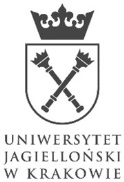 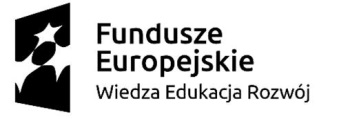 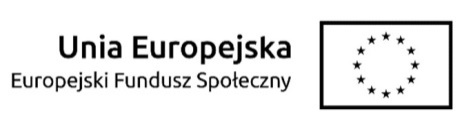 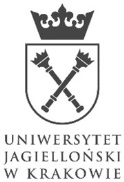 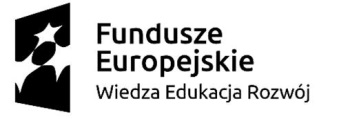 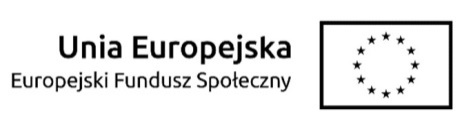 Załącznik nr 1 do SWZFORMULARZ OFERTY – Znak sprawy 80.272.445.2022_________________________________________________________________________ZAMAWIAJĄCY – 			Uniwersytet Jagielloński                 			ul. Gołębia 24, 31 – 007 Kraków;Jednostka prowadząca sprawę –	 Dział Zamówień Publicznych UJ                           	ul. Straszewskiego 25/3 i 4, 31-113 Kraków_________________________________________________________________________Nazwa (Firma) Wykonawcy – ……………………………………………………………………….……………………….,Adres siedziby – …………………………………………………………………………………….…………,Adres do korespondencji – …………………………………………………………………………….................………,Tel. - ......................................................; E-mail: ..................................................................;NIP - ......................................................; REGON: ...............................................................;Dane umożliwiające dostęp do dokumentów potwierdzających umocowanie osoby działającej w imieniu Wykonawcy znajdują się w bezpłatnych i ogólnodostępnych bazach danych dostępnych pod następującym adresem: https://........................................................Nawiązując do ogłoszonego postępowania prowadzonego w trybie podstawowym bez możliwości negocjacji na wyłonienie Wykonawcy w zakresie wykonania dedykowanego portalu internetowego dla jednostki Instytucji Otoczenia Biznesu - Business Idea Center Uniwersytetu Jagiellońskiego (zwanym dalej “BIC”) - platformy wspierającej przedsiębiorczość akademicką wśród społeczności akademickiej UJ.. składamy poniższą ofertę:oferujemy wykonanie przedmiotu zamówienia za kwotę w wysokości: ……………….. złotych netto (słownie: …………………………………………………). W tym abonament za świadczenie usług wsparcia serwisowego miesięcznie za kwotę ………………………………..oferujemy termin realizacji przedmiotu umowy z uwzględnieniem zapisów treści Rozdziału V SWZ i wzoru umowy,oświadczamy, że wybór oferty:nie będzie prowadził do powstania u Zamawiającego obowiązku podatkowego zgodnie 
z przepisami o podatku od towarów i usług.*będzie prowadził do powstania u Zamawiającego obowiązku podatkowego zgodnie 
z przepisami o podatku od towarów i usług. Powyższy obowiązek podatkowy będzie dotyczył ……………………………………… (Wpisać nazwę /rodzaj towaru lub usługi, które będą prowadziły do powstania u Zamawiającego obowiązku podatkowego zgodnie z przepisami 
o podatku od towarów i usług) objętych przedmiotem zamówienia.*oświadczamy, że oferujemy przedmiot zamówienia zgodny z wymaganiami i warunkami określonymi przez Zamawiającego w SWZ i potwierdzamy przyjęcie warunków umownych 
i warunków płatności zawartych w SWZ i we wzorze umowy stanowiącym załącznik do SWZ,oświadczamy, że uważamy się za związanych niniejszą ofertą na czas wskazany w SWZ, oświadczamy, że wypełniliśmy obowiązki informacyjne przewidziane w art. 13 
lub art. 14 Rozporządzenia Parlamentu Europejskiego i Rady UE 2016/679 z dnia 27 kwietnia 2016 r. w sprawie ochrony osób fizycznych w związku z przetwarzaniem danych osobowych 
i w sprawie swobodnego przepływu takich danych oraz uchylenia dyrektywy 95/46/WE wobec osób fizycznych, od których dane osobowe bezpośrednio lub pośrednio pozyskaliśmy w celu ubiegania się o udzielenie zamówienia publicznego w niniejszym postępowaniu,oświadczam, że jestem (należy wybrać z list - podkreślić):mikroprzedsiębiorstwem, małym przedsiębiorstwem, średnim przedsiębiorstwem, Osobą prowadzącą jednoosobową działalność gospodarczą, osobą fizyczną nieprowadząca działalności gospodarczej, inny rodzaj,w przypadku przyznania zamówienia - zobowiązujemy się do zawarcia umowy w miejscu 
i terminie wyznaczonym przez Zamawiającego,osobą upoważnioną do kontaktów z Zamawiającym w zakresie złożonej oferty oraz 
w sprawach dotyczących ewentualnej realizacji umowy jest: ……….…………….., 
e-mail: …………………., tel.: ……………………….. (można wypełnić fakultatywnie),załącznikami do niniejszego formularza oferty są:załącznik nr 1a – oświadczenie Wykonawcy o niepodleganiu wykluczeniu z postępowania,załącznik nr 1b – oświadczenie Wykonawcy o spełnieniu warunków w postępowaniu,załącznik nr 2 – wykaz podwykonawców (o ile dotyczy),załącznik nr 3 – oświadczenie dotyczące podmiotu udostępniającego zasoby Wykonawcy 
(o ile dotyczy),załącznik nr 4 – kalkulacja cenowa,inne – .................................................................*.Uwaga! Miejsca wykropkowane i/lub oznaczone „*” we wzorze formularza oferty i wzorach jego załączników Wykonawca zobowiązany jest odpowiednio do ich treści wypełnić lub skreślić.Załącznik nr 1a do formularza ofertyOŚWIADCZENIE O NIEPODLEGANIU WYKLUCZENIU Z POSTĘPOWANIASkładając ofertę w postępowaniu na wyłonienie Wykonawcy w zakresie wyłonienie Wykonawcy w zakresie wykonania dedykowanego portalu internetowego dla jednostki Instytucja Otoczenia Biznesu - Business Idea Center Uniwersytetu Jagiellońskiego (zwanym dalej “BIC”) - platformy wspierającej przedsiębiorczość akademicką wśród społeczności akademickiej UJOŚWIADCZENIA DOTYCZĄCE WYKONAWCYOświadczam, że nie podlegam wykluczeniu z postępowania na podstawie art. 108 ust. 1 ustawy PZP.Oświadczam, że nie podlegam wykluczeniu z postępowania na podstawie art. 109 ust. 1 pkt 1, 4. 5, i od 7 do 10 ustawy PZP.Oświadczam, iż nie podlegam wykluczeniu na podstawie art. 7 ust. 1 ustawy z dnia 13 kwietnia 2022 r. o szczególnych rozwiązaniach w zakresie przeciwdziałania wspieraniu agresji na Ukrainę oraz służących ochronie bezpieczeństwa narodowego (Dz.U. z 2022 r., poz. 835), tj.:nie jestem wykonawcą wymienionym w wykazach określonych w rozporządzeniu 765/2006 i rozporządzeniu 269/2014 ani wpisanym na listę na podstawie decyzji w sprawie wpisu na listę rozstrzygającej o zastosowaniu środka, o którym mowa w art. 1 pkt 3 cyt. ustawy;nie jestem wykonawcą, którego beneficjentem rzeczywistym w rozumieniu ustawy z dnia 1 marca 2018 r. o przeciwdziałaniu praniu pieniędzy oraz finansowaniu terroryzmu (Dz.U 
z 2022 r., poz. 593 i 655) jest osoba wymieniona w wykazach określonych 
w rozporządzeniu 765/2006 i rozporządzeniu 269/2014 ani wpisana na listę lub będąca takim beneficjentem rzeczywistym od dnia 24 lutego 2022 r., o ile została wpisana na listę na podstawie decyzji w sprawie wpisu na listę rozstrzygającej o zastosowaniu środka, o którym mowa w art. 1 pkt 3 cyt. ustawy;nie jestem wykonawcą, którego jednostką dominującą w rozumieniu art. 3 ust. 1 pkt 37 ustawy z dnia 29 września 1994 r. o rachunkowości (Dz.U. z 2021 r., poz. 217, 2105 
i 2106), jest podmiot wymieniony w wykazach określonych w rozporządzeniu 765/2006 
i rozporządzeniu 269/2014 albo wpisany na listę lub będący taką jednostką dominującą od dnia 24 lutego 2022 r., o ile został wpisany na listę na podstawie decyzji w sprawie wpisu na listę rozstrzygającej o zastosowaniu środka, o którym mowa w art. 1 pkt 3 cyt. ustawy;Oświadczam, że zachodzą w stosunku do mnie podstawy wykluczenia z postępowania na podstawie art. …………. ustawy PZP (podać mającą zastosowanie podstawę wykluczenia spośród wskazanych powyżej). Jednocześnie oświadczam, że w związku z ww. okolicznością, na podstawie art. 110 ust. 2 ustawy PZP podjąłem następujące środki naprawcze:…………………………………………………………………………………………..………………………………..………………...........…………………………………………………………………...…………………...........…………………………………………………………………………………Oświadczam, że zachodzą w stosunku do mnie podstawy wykluczenia z postępowania na podstawie art. 7 ust. 1 ustawy z dnia 13 kwietnia 2022 r. o szczególnych rozwiązaniach w zakresie przeciwdziałania wspieraniu agresji na Ukrainę oraz służących ochronie bezpieczeństwa narodowego (Dz.U. z 2022 r., poz. 835), (podać mającą zastosowanie podstawę wykluczenia spośród wskazanych powyżej)…………………………………………………………………………………………..…………………...........………………………………………………………………………………………………….OŚWIADCZENIE DOTYCZĄCE PODWYKONAWCY NIEBĘDĄCEGO PODMIOTEM, NA KTÓREGO ZASOBY POWOŁUJE SIĘ WYKONAWCA*Oświadczam, że w stosunku do następującego/ych podmiotu/tów, będącego/ych podwykonawcą/ami: (należy podać pełną nazwę/firmę, adres, a także w zależności od podmiotu: NIP/PESEL, KRS/CEiDG), ……………………………………………………………………..….…… nie zachodzą podstawy wykluczenia z postępowania o udzielenie zamówienia.OŚWIADCZENIEOświadczam, że w stosunku do podmiotu ……………… (należy podać pełną nazwę/firmę, adres, a także w zależności od podmiotu: NIP/PESEL, KRS/CEiDG)zachodzą podstawy wykluczenia z postępowania na podstawie art. …………. ustawy PZP (podać mającą zastosowanie podstawę wykluczenia spośród wskazanych powyżej). Jednocześnie oświadczam, że w związku z ww. okolicznością, na podstawie art. 110 ust. 2 ustawy PZP podjęte zostały następujące środki naprawcze:…………………………………………………………………………………………..…………………...........…………………………………………………………………………………………………..…………………...........…………………………………………………………………………………………………..…………………...........…………………………………………………………………………………………………..…………Oświadczam, że wszystkie informacje podane w powyższych oświadczeniach są aktualne 
i zgodne z prawdą oraz zostały przedstawione z pełną świadomością konsekwencji wprowadzenia Zamawiającego w błąd przy przedstawianiu informacji.Załącznik nr 1b do formularza ofertyOŚWIADCZENIEO SPEŁNIANIU WARUNKÓW UDZIAŁU W POSTĘPOWANIU Składając ofertę w postępowaniu na wyłonienie Wykonawcy w zakresie wykonania dedykowanego portalu internetowego dla jednostki Instytucji Otoczenia Biznesu - Business Idea Center Uniwersytetu Jagiellońskiego (zwanym dalej “BIC”) - platformy wspierającej przedsiębiorczość akademicką wśród społeczności akademickiej UJ oświadczamy, że spełniamy warunki udziału w postępowaniu określone przez Zamawiającego w SWZ:w zakresie sytuacji ekonomicznej lub finansowej – jestem ubezpieczony od odpowiedzialności cywilnej w zakresie prowadzonej działalności gospodarczej związanej z przedmiotem zamówienia, przy czym kwota ubezpieczenia jest nie mniejsza niż 
określona w SWZ: warunek ten spełniam samodzielnie – Tak w pełnym zakresie*/Tak, częściowo 
w zakresie ……………………………………./ Nie*,w celu spełnienia tego warunku polegam na zasadach określonych w art. 118 ustawy PZP, na następującym podmiocie*:……………………………………………………………………..………………………(należy podać pełną nazwę/firmę, adres, a także w zależności od podmiotu: NIP/PESEL, KRS/CEiDG)w następującym zakresie:…………………………………………………………..w zakresie sytuacji ekonomicznej lub finansowej – posiadam środki finansowe lub zdolność kredytową, przy czym wysokość posiadanych środków jest nie mniejsza niż 
określona w SWZ: warunek ten spełniam samodzielnie – Tak w pełnym zakresie*/Tak, częściowo 
w zakresie ……………………………………./ Nie*,w celu spełnienia tego warunku polegam na zasadach określonych w art. 118 ustawy PZP, na następującym podmiocie*:……………………………………………………………………..………………………(należy podać pełną nazwę/firmę, adres, a także w zależności od podmiotu: NIP/PESEL, KRS/CEiDG)w następującym zakresie:…………………………………………………………..posiadam doświadczenie opisane przez Zamawiającego w Rozdziale VI SWZ, w tym:warunek ten spełniam samodzielnie – Tak w pełnym zakresie*/Tak, częściowo 
w zakresie ……………………………………./ Nie*,w celu spełnienia tego warunku polegam na zasadach określonych w art. 118 ustawy PZP, na następującym podmiocie*:……………………………………………………………………..………………………(należy podać pełną nazwę/firmę, adres, a także w zależności od podmiotu: NIP/PESEL, KRS/CEiDG)w następującym zakresie:…………………………………………………………..* niepotrzebne skreślićskieruję do realizacji zamówienia osoby zdolne do realizacji zamówienia, zgodnie 
z wymaganiami zawartymi w Rozdziale VI SWZ, w tym:warunek ten spełniam samodzielnie – Tak w pełnym zakresie*/Tak, częściowo 
w zakresie ……………………………………./ Nie*,w celu spełnienia tego warunku polegam na zasadach określonych w art. 118 ustawy PZP, na następującym podmiocie*:……………………………………………………………………..………………………(należy podać pełną nazwę/firmę, adres, a także w zależności od podmiotu: NIP/PESEL, KRS/CEiDG)w następującym zakresie:…………………………………………………………..Powyższe warunki spełniamy: samodzielnie – w pełnym zakresie; częściowo – w zakresie: ……………………………………………………………… . W celu spełnienia tego warunku polegam na zasadach określonych w art. 118 ustawy PZP, 
na następującym podmiocie*:……………………………………………………………………..………………………(należy podać pełną nazwę/firmę, adres, a także w zależności od podmiotu: NIP/PESEL, KRS/CEiDG)w następującym zakresie:…………………………………………………………..* niepotrzebne skreślićOświadczam, że wszystkie informacje podane w powyższych oświadczeniach są aktualne 
i zgodne z prawdą oraz zostały przedstawione z pełną świadomością konsekwencji wprowadzenia Zamawiającego w błąd przy przedstawianiu informacji.Załącznik nr 2 do formularza ofertyOŚWIADCZENIE(wykaz podwykonawców)Oświadczamy, że:powierzamy* następującym podwykonawcom wykonanie następujących części (zakresu) zamówieniaPodwykonawca (podać pełną nazwę/firmę, adres, a także w zależności od podmiotu: NIP/PESEL, KRS/CEiDG) – …………………………………………………………………………………………zakres zamówienia: ………………………………………………...............................................................Podwykonawca (podać pełną nazwę/firmę, adres, a także w zależności od podmiotu: NIP/PESEL, KRS/CEiDG) -       …………………………………………………………………………………………zakres zamówienia: ………………………………………………...............................................................nie powierzamy* podwykonawcom żadnej części (zakresu) zamówienia(jeżeli Wykonawca nie wykreśli żadnej z powyższych opcji, Zamawiający uzna, że nie powierza podwykonawcom wykonania żadnych prac objętych niniejszym zamówieniem)* niepotrzebne skreślićZałącznik nr 3 do formularza ofertyOŚWIADCZENIE 
DOTYCZACE PODMIOTU UDOSTĘPNIAJĄCEGO ZASOBY WYKONAWCY(należy przedstawić dla każdego podmiotu trzeciego oddzielnie) Ja (My) niżej podpisany (ni)………………………………………………………………………………………………………………………………………………………………………………….działając w imieniu i na rzecz : ……………………………………………………………………………………………………………………………………………………………………………….w związku, iż Wykonawca:……………………………………………………………………………………………………………….……………………………………………………………………………….(pełna nazwa Wykonawcy i adres/siedziba Wykonawcy)Oświadczam, że:nie podlegam wykluczeniu z postępowania na podstawie art. 108 ust. 1 oraz art. 109 ust. 1 pkt 1, 4, 5, i od 7 do 10 ustawy PZP.Oświadczam, że zachodzą w stosunku do mnie podstawy wykluczenia z postępowania na podstawie art. …………. ustawy PZP (podać mającą zastosowanie podstawę wykluczenia spośród wskazanych powyżej). Jednocześnie oświadczam, że w związku z ww. okolicznością, na podstawie art. 110 ust. 2 ustawy PZP podjąłem następujące środki naprawcze:…………………………………………………………………………………………..…………………...........…………………………………………………………………………………………………..…………………...........…………………………………………………………………………………………………..………………zobowiązuję się udostępnić swoje zasoby ww. Wykonawcy.W celu oceny, czy ww. Wykonawca będzie dysponował moimi zasobami w stopniu niezbędnym 
dla należytego wykonania zamówienia oraz oceny, czy stosunek nas łączący gwarantuje rzeczywisty dostęp do moich zasobów podaję następujące informacje:zakres moich zasobów dostępnych Wykonawcy:………………………………………………………………………………………………………………………………………………………………………………………………………………………………………………………………………………………………………………………………………………………………………………………………………………………………………………………………………………………………………………………sposób wykorzystania moich zasobów przez Wykonawcę przy wykonywaniu zamówienia:………………………………………………………………………………………………………………………………………………………………………………………………………………………………………………………………………………………………………………………………………………………………………………………………………………………………………….charakteru stosunku, jaki będzie mnie łączył z Wykonawcą:………………………………………………………………………………………………………………………………………………………………………………………………………………………………………………………………………………………………………………………………………………………………………………………………………………………………………………………………………………………………………………………zakres i okres mojego udziału przy wykonywaniu zamówienia:………………………………………………………………………………………………………………………………………………………………………………………………………………………………………………………………………………………………………………………………………………………………………………………………………………………………………………………………………………………………………………………spełniam warunki udziału w postępowaniu w zakresie, w którym mnie dotyczą, tj.: ……………………………………………………………………………………………………………………………………………………………………… ………………………………………………………………………………………………………………………………………………………………………………………………………………………………………………………………………………………………………………………………………………Załącznik nr 4 do formularza ofertyKALKULACJA CENOWA OFERTYZałącznik nr 5 do SWZWYKAZNIEZBĘDNY DO OCENY OFERTY W KRYTERIUM POZACENOWYMZałącznik nr 2 do SWZ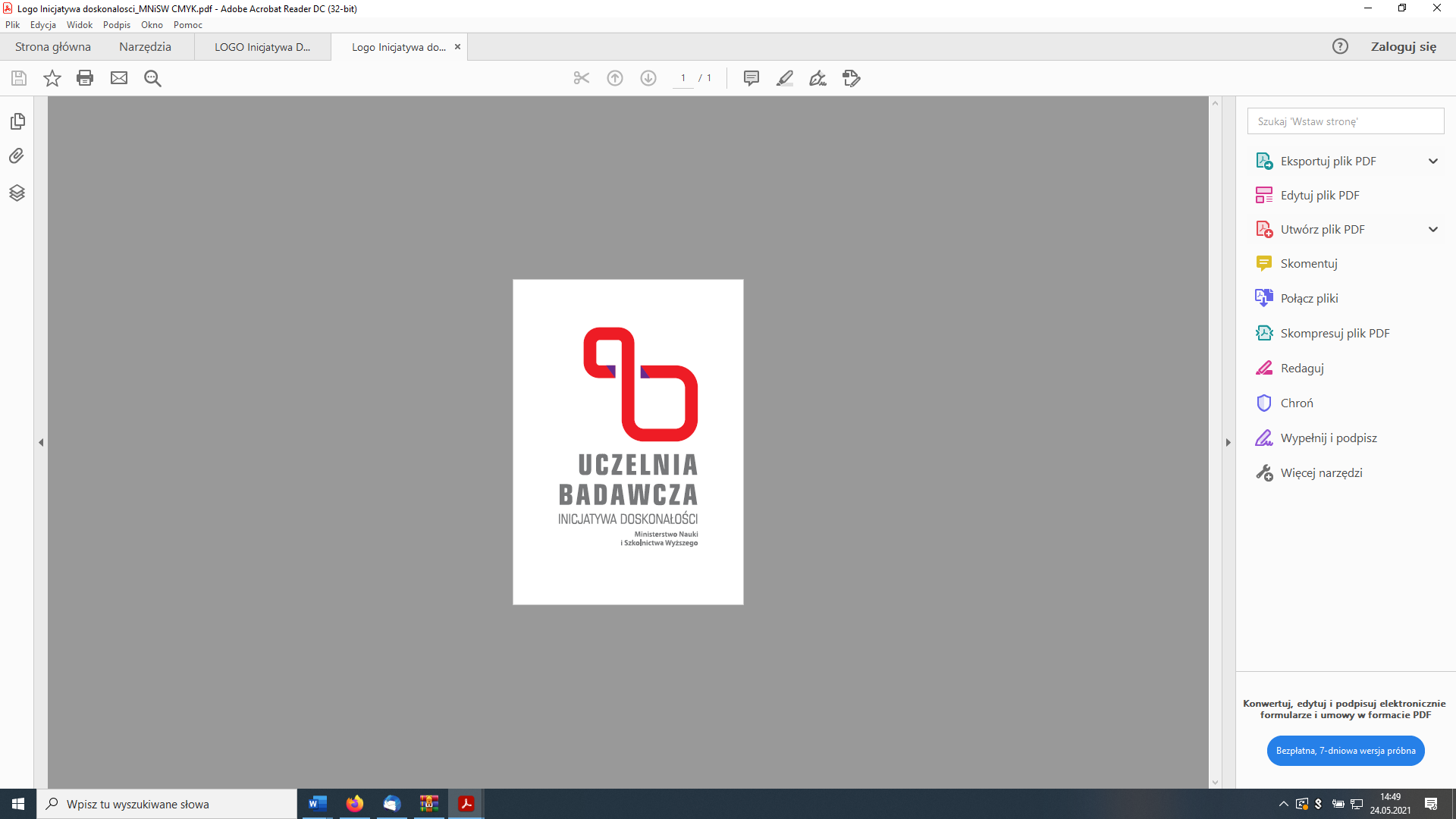 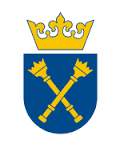 Projektowane postanowienia umowy. UMOWA 80.272.445.2022 - wzórzawarta w Krakowie w dniu …............. pomiędzy:Uniwersytetem Jagiellońskim z siedzibą przy ul. Gołębiej 24, 31-007 Kraków, NIP 675-000-22-36, zwanym dalej „Zamawiającym”, reprezentowanym przez: ………………. – …………., przy kontrasygnacie finansowej Kwestora UJ,a ………………………, wpisanym do Krajowego Rejestru Sądowego prowadzonego przez Sąd ………., pod numerem wpisu: …….., NIP: ………., REGON: ………, wysokość kapitału zakładowego …………… ,- PLN, zwanym dalej „Wykonawcą”, reprezentowanym przez: ………..W wyniku przeprowadzenia postępowania w trybie podstawowym bez możliwości negocjacji, zgodnie z art. 275 pkt 1 ustawy z dnia 11 września 2019 r. - Prawo zamówień publicznych (t. j. Dz. U. 2022 poz. 1710) zawarto umowę następującej treści:§ 1Przedmiot umowyPrzedmiotem umowy jest wykonanie dedykowanego portalu internetowego dla jednostki Instytucji Otoczenia Biznesu - Business Idea Center Uniwersytetu Jagiellońskiego (zwanym dalej “BIC” lub „System”) - platformy wspierającej przedsiębiorczość akademicką wśród społeczności akademickiej UJ.W ramach wynagrodzenia przewidzianego umową, Wykonawca jest zobowiązany do świadczenia wsparcia serwisowego, w zakresie określonym w § 4 umowy, w okresie 24 miesięcy od daty podpisania protokołu odbioru częściowego Etapu 2;System zostanie umieszczony i uruchomiony na serwerze wskazanym przez Zamawiającego, którego wymagania i specyfikę musi uwzględnić Wykonawca, przy czym w ciągu 14 dni od zawarcia umowy, Zamawiający przekaże Wykonawcy jego szczegółowe dane techniczne.Przedmiot zamówienia obejmuje również przeprowadzenie w siedzibie Zamawiającego szkolenia dla uprawnionych użytkowników portalu (dla maksymalnie 5 osób) w zakresie funkcjonowania, obsługi, użytkowania, administrowania i utrzymania strony internetowej. Przy czym nie może się ono odbyć nie później niż przekazanie wersji testowej systemu.Strony na potrzeby niniejszej umowy nadają poniższym pojęciom następujące znaczenie:CMS - system do zarządzania treścią Systemu.UI – User Interface, przyjazny interfejs dla użytkownika, pokazanie w sposób przejrzysty treści Systemu, które pomagają w komunikacji pomiędzy użytkownikiem a stroną.UX – User Experience, projektowanie doświadczeń użytkownika produktu cyfrowego, zorientowane na tworzenie pozytywnych wrażeń użytkownika.System – serwis internetowy dla jednostki Business Idea Center Uniwersytetu Jagiellońskiego.PKW – sekcja przeznaczona do zarządzania aktywnościami odbywającymi się w salach wchodzących w skład Przestrzeni Kreatywnej Współpracy (PKW).Użytkownik – osoba na stronie Systemu, korzystająca z jego zasobów.Uprawniony Użytkownik – osoba posiadająca możliwość edycji, redakcji i zarządzania poszczególnymi elementami Systemu. W zależności od zakresu możliwych działań, przypisanych Uprawnionym Użytkownikom, będzie pełnił rolę Administratora, Moderatora bądź Redaktora.Administrator – użytkownik z najwyższym poziomem uprawnień, mieć możliwość edycji stałych elementów Systemu oraz zarządzania jego konfiguracją, mający dostęp do wszystkich ustawień Systemu, z możliwością tworzenia profili innych użytkowników oraz nadawania im uprawnień i dostępu do poszczególnych sekcji panelu administracyjnego.Moderator - użytkownik z możliwością edycji, tworzenia oraz usuwania treści.Redaktor - użytkownik, któremu można dodawać uprawnienia do określonych funkcjonalności lub komponentów Systemu, np. do zarządzania systemem rezerwacji lub w celu określenia dostępności i komunikacji, zarządzania określoną funkcjonalnością.Błąd krytyczny – awaria uniemożliwiająca Zamawiającemu korzystanie z Systemu zgodnie z jego przeznaczeniem.Błąd istotny – oznacza następujący rodzaj wady w funkcjonowaniu Systemu: błąd w funkcjonowaniu Systemu, mający bezpośredni wpływ na jego działanie, w znaczącym stopniu utrudniający korzystanie z Systemu, ale nie uniemożliwiający dostępu do umieszczonych w nim treści;błąd w funkcjonowaniu CMS uniemożliwiający tworzenie, edytowanie, usuwanie lub publikowanie treści w Systemu. Błąd – błąd w funkcjonowaniu Systemu, mający bezpośredni wpływ na jego działanie, w nieznacznym stopniu utrudniający korzystanie z Systemu i nie mający wpływu na wprowadzanie i prezentowanie informacji.Aktualizacja – sytuacje, gdy system CMS nie funkcjonuje w sposób poprawny i optymalny; w szczególności, gdy na skutek upływu czasu, zmiany standardów bezpieczeństwa, zmiany stanu prawnego lub modyfikacji innych systemów używanych przez Zamawiającego oraz innych sytuacji, nie zdefiniowanych powyżej, wpływających na poprawność działania Systemu - niezbędna będzie aktualizacja Systemu. Zakresem tym objęte jest: zapewnienie wydajnego funkcjonowania Systemu, w tym bieżącego zapewnienia bezpieczeństwa, aktualizacji oraz rozbudowa oprogramowania narzędziowego i infrastruktury systemowej;zapewnienie zgodności Systemu z aktualnym ustawodawstwem; oznacza to aktualizację Systemu zgodnie ze zmianami stanu prawnego przed wejściem znowelizowanych albo nowych przepisów prawnych w życie;dostawa, instalacja i konfiguracja aktualizacji Systemu; wsparcie w zakresie integracji z innymi portalami/stronami/systemami informatycznymi UJ; diagnostyka, optymalizacja Systemu oraz świadczenie pomocy technicznej Zamawiającemu w zakresie ich obsługi.Modyfikacja – sytuacje, gdy Zamawiający będzie chciał wprowadzić zmiany i modyfikacje w Systemie, nie zakłócające prawidłowego funkcjonowania Systemu, lecz obejmujące zawartość merytoryczną, np. zmianę układu podstron, sekcji lub kategorii;Dokumentacja powykonawcza, na którą składają się poniższe materiały:Instrukcja obsługi Systemu dla Administratorów, Moderatorów i Redaktorów, w postaci dokumentu PDF i tutoriali video.Kody źródłowe z dokumentacją klas, metod, interfejsów i funkcji (w tym diagramy klas), w postaci niezaszyfrowanej oraz nieskompilowanej.Ostateczny Model dziedziny całego systemu, ukazujący strukturę danych i zależności pomiędzy nimi.Instrukcja wdrożeniowa oraz skrypty instalacyjne – tj. dokumentację opisująca czynności niezbędne do wykonania, aby umieścić Systemu w innym środowisku serwerowym, na innym hostingu. Powinna ona określać również parametry niezbędne do spełnienia przez infrastrukturę serwerową, tak aby umożliwić wydajną pracę Systemu. Dokumentacja techniczna wszystkich zewnętrznych komponentów oprogramowania użytych do budowy Systemu w zakresie, który będzie niezbędny Administratorom Systemu do utrzymania go w prawidłowym działaniu.Strony wyznaczają upoważnionych przedstawicieli Zamawiającego i Wykonawcą wskazanych w treści § 12 ust. 1 i 2 umowy, będącymi osobami do kontaktu za pośrednictwem poczty elektronicznej, telefonicznej lub w formie bezpośrednich spotkań (online/stacjonarnych), nadzorującymi realizację zamówienia, w tym ustalenia kierunku prac i przekazania informacji o dalszych ich postępach;Wykonawca udostępni dedykowany system komunikacji, przeznaczony m.in. do kontroli błędów i zgłaszania problemów. Za pośrednictwem tego rozwiązania (oprogramowania) przedstawiciele Strony będą śledzić postępy prac w realizacji i tworzeniu Systemu, jak i do zgłaszania i obsługi błędów w trakcie jego realizacji.Szczegółowy opis przedmiotu zamówienia zawarty jest w treści Załącznika nr 3 do SWZ.§ 2Oświadczenia Wykonawcy i prawa autorskieWykonawca zobowiązuje się wykonać z zachowaniem należytej staranności wszelkie niezbędne czynności dla zrealizowania przedmiotu umowy określonego w § 1 umowy, uwzględniając zawodowy charakter prowadzonej przez niego działalności.Wykonawca oświadcza, że posiada odpowiednią wiedzę, doświadczenie i dysponuje stosowną bazą do wykonania przedmiotu umowy.Przedmiot umowy będzie realizowany przez Wykonawcę siłami własnymi/ siłami własnymi i przy pomocy podwykonawców.Zlecenie wykonania części przedmiotu umowy podwykonawcom nie zmienia zobowiązania Wykonawcy względem Zamawiającego za należyte wykonanie tej części. Wykonawca jest odpowiedzialny za działania, uchybienia i zaniedbania podwykonawców w takim samym stopniu, jak za działania, uchybienia i zaniedbania własne.Wykonawca ponosi całkowitą odpowiedzialność materialną i prawną za powstałe 
u Zamawiającego, jak i osób trzecich, szkody spowodowane działalnością wynikłą z realizacji niniejszej umowy.Jeśli Wykonawca w toku postępowania o udzielenie zamówienia publicznego w wyniku, którego zawarto niniejszą umowę, powoływał się na zasoby innych podmiotów będących jego podwykonawcami, w zakresie wskazanym w art. 118 ust. 3 w zw. art. 122 ustawy PZP, w przypadku jego zmiany, w celu wykazania spełniania warunków udziału w postępowaniu, Wykonawca jest obowiązany wykazać, że proponowany inny podwykonawca lub on samodzielnie spełnia je w stopniu nie mniejszym niż określony w SWZ. Wykonawca zobowiązany jest do wykazania, że nowy podmiot trzeci lub podwykonawca nie podlega wykluczeniu z postepowania.Integralną częścią niniejszej umowy jest dokumentacja postępowania przetargowego, a w tym w szczególności SWZ wraz z załącznikami i oferta Wykonawcy z dnia … 2022 r.Wykonawca zapewnia, iż strona internetowa i aplikacja mobilna składające się na System muszą spełniać wszystkie wytyczne WCAG 2.1. zawarte w załączniku do Ustawy z dnia 4 kwietnia 2019 r. o dostępności cyfrowej stron internetowych i aplikacji mobilnych podmiotów publicznych (Dz. U. 2019 poz. 848) wraz ze wszystkimi wymaganiami przedstawionymi w tejże ustawie wraz z jej ew. zmianami ogłoszonymi do dnia udostępnienia końcowej wersji przedmiotu zamówienia.Wykonawca oświadcza, że stworzony System wskazany § 1 ust. 1 umowy, stanowiący element przedmiotu niniejszego zamówienia, będzie wolny od wad prawnych w rozumieniu art. 5563 KC oraz nie będzie naruszał praw osób trzecich. W związku z powyższym Wykonawca oświadcza i potwierdza, że:przysługuje mu wyłączne i nieograniczone prawo autorskie do Systemu jako wyłącznemu jego twórcy,autorskie prawa majątkowe Wykonawcy do Systemu nie są obciążone żadnymi prawami osób trzecich oraz że osoby trzecie nie zgłaszają żadnych roszczeń w odniesieniu do niego, jak również ograniczenie w korzystaniu lub rozporządzaniu ww. Systemem wynika z decyzji lub orzeczenia właściwego organu,przeniesienie na Zamawiającego całości autorskich praw majątkowych do Systemu, w tym prawa zależnego do niego nie wymaga zgody jakiegokolwiek organu lub osoby trzeciej,jeśli System został wykonany na zlecenie Wykonawcy przez osobę współpracującą z Wykonawcą na podstawie umowy innej niż umowa o pracę, Wykonawca zadbał o zawarcie z ww. osobą stosownej umowy o przeniesienie majątkowych praw autorskich w zakresie niezbędnym do realizacji niniejszej umowy; jeśli System został wykonany przez osobę zatrudnioną przez Wykonawcę, wówczas majątkowe prawa autorskie do Systemu zostały nabyte przez Wykonawcę z chwilą przyjęcia utworu zgodnie z art. 12 ust. 1 ustawy o prawie autorskim i prawach pokrewnych i tak powstałe utwory wchodzą w zakres przeniesienia przez Wykonawcę praw na Zamawiającego zgodnie z ust. 10 i 12 niniejszego paragrafu umowy.Po dokonaniu odbioru danej części przedmiotu umowy – Systemu w ramach wynagrodzenia ustalonego w § 5 ust. 1.1 i 1.2 umowy, Wykonawca jest zobowiązany przenieść na rzecz Zamawiającego swoje majątkowe prawa autorskie do stworzonego przez siebie Systemu na następujących polach eksploatacji:utrwalanie i zwielokrotnianie Systemu – wytwarzanie określoną techniką egzemplarzy Systemu, w tym techniką drukarską, reprograficzną, zapisu magnetycznego oraz techniką cyfrową,wprowadzanie do obrotu oryginału albo egzemplarzy, na których utwór utrwalono, jak również ich użyczenie lub najem,rozpowszechnianie Systemu w sposób inny niż określony w ust. 10.2 powyżej, a w szczególności jego publiczne wykonanie, wystawienie, wyświetlenie oraz w taki sposób, aby każda osoba uprawniona przez Zamawiającego mogła mieć do niego dostęp w miejscu i w czasie przez siebie wybranym,zwielokrotnianie kodu lub tłumaczenie jego, jeżeli jest to niezbędne do uzyskania informacji koniecznych do osiągnięcia kompatybilności Systemu z innymi niezależnie stworzonymi programami komputerowymi.Po dokonaniu odbioru przedmiotu umowy – Systemu, Wykonawca zobowiązany jest dostarczyć Zamawiającemu również oryginalne kody źródłowe do Systemu.Ponadto Wykonawca przekazuje Zamawiającemu wszelkie zależne prawa autorskie przedmiotu zamówienia (wyraża zgodę na tworzenie przez Zamawiającego utworów zależnych ww. Systemu, jak również wykonywania w imieniu twórcy jego autorskich praw osobistych).Wszelkie uprawnienia do Systemu określone w niniejszej umowie obejmujące wszystkie nośniki informacji są nieograniczone przedmiotowo, czasowo, ilościowo (nakładowo) oraz terytorialnie, w tym w zakresie strefy językowej lub geograficznej.Wykonawca wyraża zgodę na korzystanie i rozpowszechnianie przez Zamawiającego Systemu lub jego opracowań, stanowiącego przedmiot niniejszej umowy bez oznaczenia autora.Wykonawca zobowiązuje się do niewykonywania swoich osobistych praw autorskich w sposób nieuzgodniony na piśmie z Zamawiającym.Wykonawca udziela 12 miesięcznej rękojmi za wady prawne Systemu liczone od dnia, w którym Zamawiający dowiedział się o istnieniu wady prawnej, a jeżeli dowiedział się on o istnieniu wady dopiero na skutek powództwa osoby trzeciej – od dnia, w którym orzeczenie wydane w sporze z osobą trzecią stało się prawomocne.Niezależnie od uprawnień wynikających z powyższych postanowień niniejszej umowy, jeżeli sąd w wydanym prawomocnym wyroku stwierdzi, że System ma wady prawne, Zamawiający może od umowy odstąpić i żądać naprawienia poniesionej rzeczywistej szkody.Do zasad odpowiedzialności Wykonawcy za wady prawne Systemu, w zakresie nieuregulowanym postanowieniami niniejszego paragrafu umowy stosuje się art. 55 ustawy z dnia 4 lutego 1994 r. o prawie autorskim i prawach pokrewnych (t. j. Dz. U. 2022 poz. 2509 ze zm.) oraz Działu II Tytułu XI Księgi III ustawy z dnia 23 kwietnia 1964 r. – Kodeks cywilny (t. j. Dz. U. 2022 poz. 1360 ze zm.).§ 3Termin realizacji umowyWykonawca zobowiązuje się zrealizować przedmiot umowy (tj. wszystkie czynności nim objęte, tj. wdrożenie, przetestowanie), w terminie końcowym do 32 miesięcy, licząc od dnia zawarcia niniejszej umowy, przy czym przedmiot zamówienia będzie realizowany Etapami zgodnie z poniższymi terminami pośrednimi:Etap 1 – opracowanie Systemu do 6 miesiąca liczonego od dnia zawarcia umowy, przy uwzględnieniu następującego harmonogramu prac:Wykonawca w ciągu 5 dni roboczych zapozna się z identyfikacją wizualną, charakterem i misją marki BIC oraz przedstawieniem projektu funkcjonalnego zgodnego z UX/UI. W ramach przygotowań do dalszych kroków wymagane będzie zorganizowanie spotkania z udziałem przedstawicieli Zamawiającego i Wykonawcy w formie warsztatów w celu ustalenia kierunku realizacji projektu. Spotkanie musi się odbyć nie później niż 5 dni roboczych po zapoznaniu się z identyfikacją wizualną, charakterem i misją marki BIC przez Wykonawcę Zamawiający w ciągu maksymalnie 3 dni roboczych zgłosi poprawki (uwagi) do projektu funkcjonalnego.Wykonawca w ciągu 5 dni roboczych z udziałem Zamawiającego przygotuje rozwiązane uwzgledniające zgłoszone uwagi (poprawki) w myśl ust. 1.1.2, przedstawiając je Zamawiającemu. Wykonawca w ciągu ma 5 dni roboczych, licząc od dnia akceptacji projektu funkcjonalnego przez Zamawiającego, przedstawi 3 koncepcje projektów graficznych strony głównej i kategorii “Kalendarz”. Zamawiający w ciągu 3 dni roboczych dokona wyboru i akceptacji jednej koncepcji projektu graficznego Systemu oraz wniesie ewentualne uwagi.Wykonawca w ciągu 5 dni roboczych uzgodni z udziałem Zamawiającego ostatecznej koncepcji projektu graficznego Systemu i przedstawi ją Zamawiającemu.Wykonawca przedstawi poprawione projekty i przedstawi ponownie Zamawiającemu w ciągu kolejnych 5 dni roboczych uwzględniając wymagania niniejszego ust. 1.1, w przypadku, gdy projekty nie będą zgodne z wymaganiami opisanymi w Załączniku nr 3 do SWZ, Zamawiający uzna projekty za niepoprawne i przedstawi uwagi.Wykonawca w ciągu 5 dni roboczych umieści i uruchomi System na serwerze, wskazanym przez Zamawiającego zgodnie z § 1 ust 1.2 umowy.W ramach Etapu 1 mogą zostać dopracowane lub zmodyfikowane elementy realizacji zamówienia celem wyeliminowania błędów / niedokładności opisanych w Załączniku nr 3 do umowy, zidentyfikowanych w procesie analizy przedwdrożeniowej.Etap 2 – wdrożenie i przeszkolenie Uprawnionych Użytkowników w okresie do 8 miesięcy, liczonych od dnia zawarcia umowy, przy czym mając na uwadze możliwość równoległej realizacji Etapu 1 i 2, nie może ono odbyć się później niż przekazanie wersji testowej Systemu. Etap 3 – świadczenie usług wsparcia serwisowego Systemu przez okres 24 miesięcy, liczonych od dnia pełnego produkcyjnego uruchomienia przedmiotu zamówienia, potwierdzonego podpisanym końcowym protokołem odbioru Systemu przez Zamawiającego,przy czym dopuszcza się, że Etap I i Etap II będą mogły być realizowane równolegle.Wykonawca zapewnia gotowość do realizacji przedmiotu umowy w dniu zawarcia umowy.§ 4Wsparcie serwisoweWykonawca udziela Zamawiającemu 24 – miesięcznego wsparcia serwisowego na przedmiot zamówienia, którego bieg rozpocznie się od dnia zakończenia realizacji Etapu 2, potwierdzonego podpisanym protokołu odbioru częściowego Systemu bez zastrzeżeń.Wykonawca jest zobowiązany wobec Zamawiającego z tytułu rękojmi za wady przez okres równy okresowi wsparcia serwisowego, o którym mowa w ust. 1 niniejszego paragrafu.Wykonawca na własny koszt i własnym staraniem będzie usuwał wszystkie błędy w komponentach wykorzystywanych w oprogramowaniu Systemu, w tym komponentów opartych na odrębnej licencji zawartej pomiędzy Wykonawcą i ich twórcą (podmiotem uprawnionym).Wykonawca będzie świadczył wsparcie serwisowe za pośrednictwem poczty elektronicznej dostępnej pod adresem …@……, telefonicznie pod nr ………… oraz dedykowanego serwisu (https:///www.), umożliwiającym Zamawiającemu dokonywanie zgłoszeń serwisowych w zakresie wskazanym w ust 5 poniżej.Zakres wsparcia serwisowego Systemu obejmuje poniżej wymienione czynności:Usuwanie Błędów przez Wykonawcę z maksymalnym czasem reakcji i realizacji dla poszczególnych zgłoszeń serwisowych, liczonym od momentu zgłoszenia Błędu przez Zamawiającego według schematu:Błąd Krytyczny – czas reakcji 2 godziny oraz czas realizacji 8 godzin;;Błąd Istotny – czas reakcji 1 dzień roboczy oraz czas realizacji 3 dni robocze;Błąd – czas reakcji 1 dzień roboczy oraz czas realizacji 11 dni roboczych,przy czym za zakończenie czasu realizacji poszczególnych typów zgłoszeń, uznaje się czas aktualizacji/wgrania poprawek rozwiązujących określony problem w środowisku produkcyjnym.Dokonywanie Aktualizacji albo Modernizacji Sytemu przez Wykonawcę z maksymalnym czasem reakcji i realizacji dla poszczególnych zgłoszeń serwisowych, liczonym od momentu zgłoszenia przez Zamawiającego według schematu wynoszącym – czas reakcji 1 dzień roboczy oraz czas realizacji każdorazowo ustalany z Zamawiającym jednak nie dłuższy niż 30 dni kalendarzowych.Udzielania konsultacji Zamawiającemu przez Wykonawcę w zakresie związanym z przedmiotem umów w terminie nie dłuższym niż 3 dni robocze, liczonym od momentu zgłoszenia przez Zamawiającego.Wykonawca, wraz z podpisaniem protokołu Systemu, udostępni Zamawiającemu pisemną listę osób wraz z ich adresami poczty elektronicznej i numerami telefonów, upoważnionych do przyjęcia i kierowania zgłoszenia serwisowego, stanowiącą Załącznik nr 1 do umowy. Zamawiający wskaże osoby odpowiedzialne za kontakty z Wykonawcą i/lub Administratora Systemu. Obie Strony zobowiązują się aktualizować listę osób upoważnionych do kontaktu i zgłoszeń serwisowych na bieżąco, bez konieczności zawarcia pisemnego aneksu do umowy. Z momentem podjęcia przez Wykonawcę reakcji na zgłoszenie zabezpiecza on dane konieczne do jego zweryfikowania. Przedstawiciel Zamawiającego z Wykonawcą uzgadniają ostateczną kwalifikację Błędu jako Błąd Krytyczny, Błąd Istotny albo Błąd. W przypadku nieuzgodnienia tej samej kwalifikacji, przyjmuje się kwalifikację Błędu wskazaną przez Zamawiającego jako właściwą do podjęcia działań.§ 5WynagrodzenieWysokość wynagrodzenia przysługującego Wykonawcy za wykonanie przedmiotu umowy ustalona została na podstawie oferty Wykonawcy.Maksymalne wynagrodzenie przysługujące Wykonawcy z tytułu realizacji całości przedmiotu umowy, w tym za przeniesienie praw autorskich do Systemu i usługi wsparcia serwisowego, ustala się na kwotę netto: ……………………….… PLN (słownie: ………………………………. złotych 00/100), a wraz z należnym podatkiem od towarów i usług VAT (…..%) na kwotę brutto: ……………. PLN (słownie: ………………………… złotych 00/100), w tym za:należyte wykonanie Etapu 1 ustala się na kwotę netto: ……………………….… PLN (słownie: ………………………………. złotych 00/100), a wraz z należnym podatkiem od towarów i usług VAT (…..%) na kwotę brutto: ……………. PLN (słownie: ………………………… złotych 00/100),należyte wykonanie Etapu 2 ustala się na kwotę netto: ……………………….… PLN (słownie: ………………………………. złotych 00/100), a wraz z należnym podatkiem od towarów i usług VAT (…..%) na kwotę brutto: ……………. PLN (słownie: ………………………… złotych 00/100),abonament miesięczny za należyte świadczenie wsparcia serwisowego w ramach Etapu 3 ustala się na kwotę netto: ……………………….… PLN (słownie: ………………………………. złotych 00/100), a wraz z należnym podatkiem od towarów i usług VAT (…..%) na kwotę brutto: ……………. PLN (słownie: ………………………… złotych 00/100).Wynagrodzenie określone w ust. 2 obejmuje wszystkie koszty, które Wykonawca powinien był przewidzieć w celu prawidłowego wykonania umowy, w tym koszt stworzenia Systemu, koszt przeniesienia majątkach praw autorskich do Systemu, koszt usuwania stwierdzonych błędów Systemu w ramach czynności odbioru oraz koszt świadczenia wsparcia serwisowego Systemu.Zamawiający jest płatnikiem VAT i posiada NIP PL 675-000-22-36.Wykonawca jest płatnikiem VAT i posiada NIP PL ………………………… lub nie jest płatnikiem VAT na terytorium Rzeczpospolitej Polskiej.Wykonawca zobowiązany jest do wskazania na fakturze numeru rachunku rozliczeniowego, który został ujawniony w wykazie podmiotów zarejestrowanych jako podatnicy VAT, niezarejestrowanych oraz wykreślonych i przywróconych do rejestru VAT prowadzonym przez Szefa Krajowej Administracji Skarbowej (tzw. „Biała lista” – art. 96b ust. 1 ustawy z dnia 11 marca 2004 r. o podatku od towarów i usług – t. j. Dz. U. 2022 poz. 931 ze zm.).W razie braku ujawnienia bankowego rachunku rozliczeniowego Wykonawcy na „Białej liście” Zamawiający będzie uprawniony do zapłaty wynagrodzenia na rachunek wskazany w fakturze Wykonawcy przy zastosowaniu mechanizmu podzielonej płatności albo do zawiadomienia właściwego naczelnika urzędu skarbowego przy dokonywaniu pierwszej zapłaty wynagrodzenia przelewem na rachunek wskazany w tej fakturze.W przypadku gdy Wykonawca jest zarejestrowany jako czynny podatnik podatku od towarów i usług Zamawiający dokona płatności wynagrodzenia z zastosowaniem mechanizmu podzielonej płatności, to jest w sposób wskazany w art. 108a ust. 2 ustawy z dnia 11 marca 2004 r. o podatku od towarów i usług (t. j. Dz. U. 2022 poz. 931 ze zm.). Postanowień zdania 1. nie stosuje się, gdy przedmiot umowy stanowi czynność zwolnioną z podatku VAT albo jest on objęty 0% stawką podatku VAT.Wykonawca potwierdza, iż ujawniony na fakturze bankowy rachunek rozliczeniowy służy mu dla celów rozliczeń z tytułu prowadzonej przez niego działalności gospodarczej, dla którego prowadzony jest rachunek VAT.Wykonawca zapewnia, że maksymalne wynagrodzenie Wykonawcy brutto oraz wysokość abonamentu miesięcznego brutto nie ulegną zmianie przez okres trwania umowy wskazany w § 3 ust. 1 umowy z zastrzeżeniem postanowień § 11 ust. 2 umowy.W przypadku Wykonawcy nie zobowiązanego do uiszczenia na terytorium RP podatku od towarów i usług VAT, koszt należnego podatku pokrywa Zamawiający do właściwego Urzędu Skarbowego.§ 6Warunki płatnościWykonawca otrzyma wynagrodzenie po należytym wykonaniu danej części przedmiotu umowy, potwierdzonym podpisanym bez zastrzeżeń protokołem odbioru częściowego i złożeniu każdej faktury częściowej w siedzibie Centrum Transferu Technologii CITTRU w Krakowie (30-348) przy ul. Bobrzyńskiego 14a, przy czym wynagrodzenie należne Wykonawcy, będzie wypłacane sukcesywnie za pomocą faktur częściowych, uwzględniając poniższe zasady rozliczeń z tytułu realizacji umowy:I faktura częściowa w wysokości wskazanej w § 5 ust. 2.1 umowy będzie zapłacona po protokolarnym odbiorze bez zastrzeżeń Etapu 1 realizacji Systemu, chyba, że Wykonawca nie uwzględni uwag Zamawiającego w przedłożonych mu projektach Systemu, to jest wystąpi niezgodność z opisem przedmiotu zamówienia zawartym w Załączniku nr 3 do SWZ na poziomie powyżej 10% wymaganych funkcjonalności Systemu;II faktura częściowa w wysokości wskazanej w § 5 ust. 2.2 umowy będzie zapłacona po protokolarnym odbiorze bez zastrzeżeń Etapu 2 realizacji Systemu,każda faktura miesięczna wskazana w § 5 ust. 2.3 umowy, po upływie każdego miesiąca kalendarzowego za należyte świadczenie wsparcia serwisowego w ramach Etapu 3.Podstawą do wystawienia faktur częściowych w ramach Etapu 1 i Etapu 2 są protokoły odbioru częściowego lub inne dokumenty potwierdzające wykonanie prac.Strony uznają daną część przedmiotu umowy w zakresie świadczenia serwisowego (Etap 3) za wykonaną z upływem każdego miesięcznego okresu rozliczeniowego, za który Wykonawca wystawił fakturę miesięczną zgodnie z ust. 1.3 niniejszego paragrafu umowy.Termin zapłaty każdej z faktur częściowych za wykonany i odebrany przedmiot umowy ustala się do 30 dni od dnia doręczenia prawidłowo wystawionej faktury częściowej do siedziby wskazanej powyżej w ust. 1.Termin zapłaty każdej z faktur miesięcznych po upływie każdego miesiąca kalendarzowego za należyte świadczenie wsparcia serwisowego w ramach Etapu 3, ustala się do 30 dni od dnia doręczenia prawidłowo wystawionej faktury, przy czym Wykonawca wystawi fakturę miesięczną za poprzedni okres rozliczeniowy nie później niż do 5. dnia kolejnego miesiąca.W przypadku faktury korygującej, Wykonawca zobowiązany jest w ciągu 14 dni od daty jej wystawienia dokonać zwrotu środków na rachunek bankowy, z którego nastąpiła zapłata.Wynagrodzenie przysługujące Wykonawcy jest płatne przelewem z rachunku Zamawiającego na konto Wykonawcy wskazane na fakturze, z zastrzeżeniem § 5 ust. 7 i 8 umowy.Miejscem płatności jest Bank Zamawiającego, a zapłata następuje z chwilą dokonania przelewu przez Zamawiającego.Wykonawcy nie przysługuje prawo przenoszenia na podmioty trzecie wierzytelności wynikających z niniejszej umowy, bez uprzedniej, pisemnej zgody Zamawiającego.§ 7OdbioryZamawiający przystąpi do czynności odbioru po pisemnym powiadomieniu go przez Wykonawcę o gotowości do odbioru. Dokument zgłoszenia o gotowości do odbioru częściowego (Etap 1 oraz Etap 2), Wykonawca zobowiązany jest dostarczyć do jednej osób wskazanych w § 12 ust. 1 umowy w terminach cząstkowych określonych odpowiednio w § 3 ust. 1.1, 1.2, 1.3 umowy albo w terminach wynikających z harmonogramu realizacji Etapu 1 określonych w § 3 ust. 1.1.1 – 1.1.8 umowy.Wykonawca zobowiązany jest do przekazania Zamawiającemu wersji produkcyjnej i testowej Systemu.Warunkiem odbioru danej części przedmiotu umowy realizowanej w ramach Etapu 1 oraz Etapu 2 jest:przeprowadzenie przez Zamawiający oceny zgodności wszystkich funkcjonalności zawartych w Opisie Przedmiotu Zamówienia zawartego Załączniku nr 3 do SWZ. Zamawiający zobowiązuje się do wykonania stwierdzenia zgodności funkcjonalności terminach cząstkowych wskazanych w § 3 ust. 1.1.2 albo 1.1.5 umowy;przedłożenia Zamawiającemu kompletnej dokumentacji powykonawczej, to jest zawierającej instrukcję postępowania dla każdej funkcjonalności dostępnej dla każdego z typów uprawnień Systemu.W przypadku wniesienia przez Zamawiającego uwag w trakcie oceny zgodności stworzonego Systemu z wymaganiami określonymi w Załączniku nr 3 do SWZ sporządzi on wykaz uwag , a Wykonawca przystępuje niezwłocznie, nie później niż w terminach cząstkowych wskazanych w § 3 ust. 1.1.3 albo 1.1.7 umowy, do ich uwzględnienia i ponownego udostępnienia Systemu Zamawiającemu.W przypadku nieuwzględnienia uwag przez Wykonawcę, o których mowa w ust. 4 powyżej, w terminach cząstkowych określonych w ust. 4 powyżej, Zamawiający naliczy kary umowne zgodnie z § 9 ust. 2.3 umowy. Protokół odbioru częściowego Systemu w ramach Etapu 1 oraz Etapu 2, będzie sporządzony z udziałem upoważnionych przedstawicieli Stron umowy, po sprawdzeniu zgodności realizacji danej części przedmiotu umowy z warunkami umowy, SWZ, Załącznikiem nr 3 do SWZ i ofertą Wykonawcy.Za dzień odbioru danej części przedmiotu umowy – Systemu w ramach Etapu 1 oraz Etapu 2, Strony uważać będą dzień faktycznej realizacji przez Wykonawcę czynności składających się na daną część przedmiot umowy, który zostanie odnotowany ww. protokole.Do przeprowadzenia odbioru przedmiotu umowy ze strony Zamawiającego upoważnione są osoby wskazane w § 12 ust. 1 umowy.Ze strony Wykonawcy do występowania w czynnościach odbiorowych upoważniona osoba wskazana w § 12 ust. 2 umowy.Zamawiający zastrzega sobie prawo odmowy podpisania protokołu odbioru częściowego w ramach Etapu 1 oraz Etapu 2 w przypadku, gdyDana część przedmiotu umowy będzie niekompletna, wadliwa lub też nie będzie odpowiadała parametrom technicznym, określonym w SWZ, Załączniku nr 3 do SWZ, umowie oraz ofercie Wykonawcy;dostarczona dokumentacja powykonawcza nie będzie kompletna, przy czym Zamawiający zweryfikuje jej kompletność i poprawność w terminie 14 dni od dnia przekazania dokumentacji przez Wykonawcę.Podpisanie protokołu odbioru częściowego w ramach Etapu 1 oraz Etapu 2 nie wyłącza praw Zamawiającego do dochodzenia roszczeń z tytułu nienależytego wykonania umowy, w szczególności w przypadku wykrycia wad danej części przedmiotu umowy przez Zamawiającego po dokonaniu odbioru.Strony uznają daną część przedmiotu umowy w zakresie świadczenia serwisowego (Etap 3) za wykonaną z upływem każdego miesięcznego okresu rozliczeniowego, za który Wykonawca wystawił fakturę miesięczną zgodnie z § 5 ust. 1.3 umowy.§ 8Odstąpienie od umowyOprócz przypadków wymienionych w Kodeksie cywilnym Zamawiającemu przysługuje prawo odstąpienia od niniejszej umowy w razie zaistnienia okoliczności wskazanych w ust. 2.Zamawiający może odstąpić od umowy w terminie realizacji umowy, lecz nie wcześniej niż 7 dni od dnia powzięcia wiadomości o zaistniałych poniższych okolicznościach:zaprzestanie wykonywania przez Wykonawcę na skutek swojej niewypłacalności zobowiązań pieniężnych przez okres co najmniej 3 miesięcy,zostanie podjęta likwidacja Wykonawcy lub rozwiązanie Wykonawcy bez przeprowadzenia likwidacji, bądź nastąpi zakończenie prowadzenia działalności gospodarczej przez Wykonawcę bądź wykreślenie Wykonawcy jako przedsiębiorcy z CEIDG albo śmierć Wykonawcy będącego osobą fizyczną,wydanie nakazu zajęcia majątku Wykonawcy,Wykonawca realizuje umowę niezgodnie z jej postanowieniami, w szczególności: stworzył System nieodpowiadający warunkom umowy, SWZ, Załącznika nr 3 do SWZ, przekroczył termin końcowy realizacji przedmiotu umowy o 21 dni, nie podjął się świadczenia wsparcia serwisowego lub z tytułu rękojmi za wady, powzięcia informacji o wystąpieniu u Wykonawcy dużych trudności finansowych, w szczególności wystąpienie zajęć dokonanych przez uprawnione organy na postawie powszechnie obowiązujących przepisów prawa o łącznej wartości przekraczającej 200 000,00 PLN (słownie: dwieście tysięcy złotych 00/100).Wykonawca nie uwzględni uwag Zamawiającego w przedłożonych mu projektach Systemu, to jest wystąpi niezgodność z opisem przedmiotu zamówienia zawartym w Załączniku nr 3 do SWZ na poziomie powyżej 10% wymaganych funkcjonalności Systemu.Zamawiającemu przysługuje także prawo odstąpienia od niniejszej umowy w terminie 12 miesięcy liczonym od dnia, w którym Zamawiający dowiedział się o istnieniu wady prawnej Systemu, a jeżeli dowiedział się on o istnieniu wady dopiero na skutek powództwa osoby trzeciej – od dnia, w którym orzeczenie wydane w sporze z osobą trzecią stało się prawomocne.Zamawiający, niezależnie od postanowień ust. 2 i 3 niniejszego paragrafu umowy, w razie wystąpienia poniżej wskazanych okoliczności:w terminie 30 dni od dnia powzięcia wiadomości o zaistnieniu istotnej zmiany okoliczności powodującej, że wykonanie umowy nie leży w interesie publicznym, czego nie można było przewidzieć w chwili zawarcia umowy, lub dalsze wykonywanie umowy może zagrozić podstawowemu interesowi bezpieczeństwa państwa lub bezpieczeństwu publicznemu (art. 456 
ust. 1 pkt 1 PZP),gdy dokonano zmiany umowy z naruszeniem art. 454 i art. 455 PZP,Wykonawca w chwili zawarcia umowy podlegał wykluczeniu z postępowania 
na podstawie okoliczności wskazanych Rozdziale VII SWZ,Trybunał Sprawiedliwości Unii Europejskiej stwierdził, w ramach procedury przewidzianej w art. 258 Traktatu o funkcjonowaniu Unii Europejskiej, że Rzeczpospolita Polska uchybiła zobowiązaniom, które ciążą na niej na mocy Traktatów, dyrektywy 2014/24/UE, dyrektywy 2014/25/UE i dyrektywy 2009/81/WE, z uwagi na to, że Zamawiający udzielił zamówienia z naruszeniem prawa Unii Europejskiej.W przypadku odstąpienia od umowy przez Zamawiającego z przyczyn leżących po stronie Wykonawcy oraz w razie zaistnienia okoliczności wskazanych w ust. 4 powyżej, Wykonawca może żądać wynagrodzenia tylko za wykonaną część przedmiotu zamówienia.Zamawiający, korzystając z umownego lub ustawowego prawa odstąpienia od umowy może odstąpić – zgodnie ze swoim wyborem – od całości umowy lub od jej części.Wykonawcy nie przysługuje kara umowna lub odszkodowanie z tytułu odstąpienia przez Zamawiającego od umowy z powodu okoliczności leżących po stronie Wykonawcy lub na podstawie ust. 2, 3 lub 4 powyżej.Odstąpienie od umowy powinno nastąpić w formie pisemnej pod rygorem nieważności takiego oświadczenia i powinno zawierać uzasadnienie.Odstąpienie od umowy nie wpływa na istnienie i skuteczność roszczeń o zapłatę kar umownych.§ 9Kary umowneStrony zastrzegają sobie prawo do dochodzenia kar umownych za niezgodne z niniejszą umową lub nienależyte wykonanie zobowiązań z umowy wynikających.Wykonawca, za wyjątkiem, gdy postawę naliczenia kar umownych stanowią jego zachowania niezwiązane bezpośrednio lub pośrednio z przedmiotem umowy lub jej prawidłowym wykonaniem, oraz z zastrzeżeniem ust. 4 niniejszego paragrafu, zapłaci Zamawiającemu karę umowną w poniższej wysokości w przypadku:w przypadku odstąpienia od umowy przez którąkolwiek ze stron z przyczyn leżących po stronie Wykonawcy, Wykonawca zapłaci Zamawiającemu karę umowną w wysokości 10% wartości brutto niewykonanego zakresu umowy,zwłoki w realizacji umowy danej części przedmiotu umowy, w stosunku do terminów cząstkowych określonych w § 3 ust. 1 umowy, w wysokości 0,5% wynagrodzenia umownego brutto, ustalonego w § 5 ust. 1.1 albo 1.2 umowy, za każdy roboczy dzień zwłoki, nie więcej niż 20% maksymalnego wynagrodzenia brutto ustalonego w § 5 ust. 2 umowy,zwłoki w przystąpieniu do usunięcia Błędu Krytycznego, Istotnego, Technicznego albo w przystąpieniu do Aktualizacji albo Modernizacji, w wysokości 0,3% wynagrodzenia umownego brutto, określonego w § 5 ust. 2 umowy, za każdą rozpoczętą godzinę zwłoki albo roboczy dzień w stosunku do terminu (czasu reakcji) wskazanego odpowiednio w § 4 ust. 5.1.1, 5.1.2, 5.1.3 albo 5.2 umowy, nie więcej niż 20% maksymalnego wynagrodzenia brutto ustalonego w § 5 ust. 2 umowy,zwłoki w usunięciu Błędu Krytycznego w wysokości 0,3% wynagrodzenia umownego brutto, określonego w § 5 ust. 2 umowy, za każdą rozpoczętą godzinę albo roboczy dzień zwłoki w stosunku do terminu (czasu realizacji) wskazanego w § 4 ust. 5.1.1 umowy, nie więcej niż 20% maksymalnego wynagrodzenia brutto ustalonego w § 5 ust. 2 umowy,zwłoki w usunięciu Błędu Istotnego w wysokości 0,3% wynagrodzenia umownego brutto, określonego w § 5 ust. 2 umowy, za każdą rozpoczętą godzinę albo roboczy dzień zwłoki w stosunku do terminu (czasu realizacji) wskazanego w § 4 ust. 5.1.2 umowy, nie więcej niż 20% maksymalnego wynagrodzenia brutto ustalonego w § 5 ust. 2 umowy,zwłoki w usunięciu Błędu w wysokości 0,3% wynagrodzenia umownego brutto, określonego w § 5 ust. 2 umowy, za każdą rozpoczętą godzinę albo roboczy dzień zwłoki w stosunku do terminu (czasu realizacji) wskazanego w § 4 ust. 5.1.3 umowy, nie więcej niż 20% maksymalnego wynagrodzenia brutto ustalonego w § 5 ust. 2 umowy,zwłoki w dokonaniu Aktualizacji albo Modernizacji Systemu w wysokości 0,3% wynagrodzenia umownego brutto, określonego w § 5 ust. 2 umowy, za każdą rozpoczętą godzinę albo dzień zwłoki w stosunku do terminu (czasu realizacji) wskazanego w § 4 ust. 5.2 umowy, nie więcej niż 20% maksymalnego wynagrodzenia brutto ustalonego w § 5 ust. 2 umowy,każdorazowego uchybienia, innego niż wskazane w ust. 2.1 – 2.7 powyżej, niewykonanie lub nienależyte wykonanie, obowiązku i/lub czynności określonych w umowie lub w Załączniku nr 3 do SWZ albo zwłoki za każdy roboczy dzień zwłoki w stosunku do terminu wskazanego w § 7 ust. 10.2 umowy, w wysokości 0,05% wynagrodzenia umownego brutto, określonego w § 5 ust. 2 umowy, lecz nie mniej niż 200,00 PLN (słownie: dwieście złotych 00/100), odpowiednio za każdy taki przypadek uchybienia, nie więcej niż 20% maksymalnego wynagrodzenia brutto ustalonego w § 5 ust. 2 umowy, przy czym niewykonanie lub nienależyte wykonanie umowy to jej realizacja, która pozostaje w sprzeczności z zapisami umowy lub ofertą Wykonawcy, bądź zapisami SWZ wraz z załącznikami, albo też nie zapewnia osiągnięcia wymaganych parametrów, funkcjonalności i zakresów wynikających z SWZ wraz z załącznikami i użytkowych przedmiotu umowybraku zapłaty lub nieterminowej zapłaty wynagrodzenia należnego podwykonawcy z tytułu zmiany wysokości wynagrodzenia, będącej następstwem zmiany ceny materiałów lub kosztów związanych z realizacją umowy, w wysokości 5% maksymalnego wynagrodzenia Wykonawcy brutto,przy czym łączna maksymalna wysokość kar umownych ze wszystkich tytułów wskazanych powyżej nie może przekroczyć 40% wynagrodzenia brutto ustalonego w § 5 ust. 2 umowy.Zamawiający zapłaci Wykonawcy karę umowną za odstąpienie od umowy z przyczyn zależnych wyłącznie od Zamawiającego w wysokości 10% wartości brutto niewykonanego zakresu umowy.Zamawiający zastrzega sobie prawo do potrącenia ewentualnych kar umownych z należnej faktury lub innych ewentualnych wierzytelności Wykonawcy względem Zamawiającego lub z zabezpieczenia należytego wykonania umowy, według uznania Zamawiającego.Strony mogą dochodzić na zasadach ogólnych odszkodowania przewyższającego wysokość zastrzeżonych kar umownych, przy czym kary umowne określone w ust. 2 i 3 mają charakter zaliczalny na poczet przedmiotowego odszkodowania uzupełniającego dochodzonego przez daną Stronę umowy.Roszczenie o zapłatę kar umownych staje się wymagalne począwszy od dnia następnego po dniu, w którym miały miejsce okoliczności faktyczne określone w niniejszej umowie stanowiące podstawę do ich naliczenia. Zapłata kar umownych nie zwalnia Wykonawcy od obowiązku wykonania umowy.Uiszczenie powyższych kar umownych nie zwalnia Wykonawcy z obowiązku dalszego realizowania umowy, zgodnie z jej postanowieniami.Wykonawcy nie przysługuje odszkodowanie z tytułu odstąpienia Zamawiającego od umowy z przyczyn, za które Zamawiający nie ponosi odpowiedzialności.W przypadku odstąpienia od umowy, Strony zachowują prawo egzekucji kar umownych.§ 10Siła wyższaPrzez okoliczności siły wyższej Strony rozumieją zdarzenie zewnętrzne o charakterze nadzwyczajnym, którego nie można było przewidzieć ani jemu zapobiec, a w szczególności takie jak: wojna, stan wyjątkowy, powódź, epidemia choroby zagrażającej życiu lub zdrowiu ludzi, ogłoszenie stanu zagrożenia epidemiologicznego, pożar czy też zasadnicza zmiana sytuacji społeczno-gospodarczej.Jeżeli wskutek okoliczności siły wyższej Strona nie będzie mogła wykonywać swoich obowiązków umownych w całości lub w części, niezwłocznie powiadomi o tym drugą stronę. W takim przypadku Strony uzgodnią sposób i zasady dalszego wykonywania umowy, czasowo zawieszą jej realizację lub umowa zostanie rozwiązana.Bieg terminów określonych w niniejszej umowie ulega zawieszeniu przez czas trwania przeszkody spowodowanej siłą wyższą.§ 11Zmiana umowyStrony przewidują możliwość zmiany umowy poprzez zawarcie pisemnego aneksu pod rygorem nieważności, w razie zaistnienia okoliczności wymienionych w art. 454 ust. 1, 3, 4 oraz art. 455 ust. 2 ustawy PZP oraz w razie wystąpienia okoliczności wskazanych poniżej:zmiany terminu realizacji zamówienia poprzez jego przedłużenie ze względu na przyczyny leżące po stronie Zamawiającego dotyczące np. braku przygotowania/przekazania materiału do realizacji Systemu oraz inne niezawinione przez Strony przyczyny spowodowane przez tzw. siłę wyższą w rozumieniu § 10 umowy,zmiany terminu realizacji zamówienia, poprzez jego skrócenie w przypadku zgodnej woli Stron,konieczności stworzenia dodatkowych funkcjonalności Systemu w celu osiągnięcia założeń portalu BIC za dodatkowym wynagrodzeniem Wykonawcy, którego wartość nie może przekroczyć 10% maksymalnego wynagrodzenia brutto ustalonego w § 5 ust. 2 umowy,aktualizacji rozwiązań projektowych z uwagi na postęp technologiczny lub zmiany obowiązujących przepisów,zmiany podwykonawcy, w szczególności ze względów losowych lub innych korzystnych dla Zamawiającego, w przypadku zadeklarowania przez Wykonawcę realizacji zamówienia przy pomocy podwykonawców, z uwzględnieniem postanowień § 2 ust. 6 umowy.Strony w czasie realizacji niniejszej umowy dopuszczają możliwość zmiany wysokości ryczałtowego wynagrodzenia należnego Wykonawcy oraz wysokości abonamentu miesięcznego po uprzednim zawarciu pisemnego aneksu, w przypadku:ustawowej zmiany stawki podatku od towarów i usług VAT do poszczególnych wykonanych dostaw stanowiących przedmiot umowy, które zostały zrealizowane po dniu wejścia w życie przepisów dokonujących zmiany stawki podatku VAT;ustawowej zmiany wysokości minimalnego wynagrodzenia za pracę ustalonego na podstawie art. 2 ust. 3 – 5 ustawy z dnia 10 października 2002 r. o minimalnym wynagrodzeniu za pracę (t. j. Dz. U. 2020 poz. 2207 ze zm.), wpływającej na wysokość wynagrodzenia Wykonawcy, którego wypłata nastąpiła po dniu wejścia w życie przepisów dokonujących zmiany wysokości minimalnego wynagrodzeniu za pracę;ustawowej zmiany zasad podlegania ubezpieczeniom społecznym lub ubezpieczeniu zdrowotnemu lub wysokości stawki składki na ubezpieczenia społeczne lub zdrowotne ustalonych na podstawie przepisów ustawy z dnia 13 października 1998 r. o systemie ubezpieczeń społecznych (t. j. Dz. U. 2022 poz. 1009 ze zm.) oraz ustawy z dnia 27 sierpnia 2004 r. o świadczeniach opieki zdrowotnej finansowanych ze środków publicznych (t. j. Dz. U. 2021 poz. 1285 ze zm.), wpływającej na wysokość wynagrodzenia Wykonawcy, którego wypłata nastąpiła po dniu wejścia w życie przepisów dokonujących zmian ww. zasad lub wysokości stawek składek;zmiany zasad gromadzenia i wysokości wpłat do pracowniczych planów kapitałowych, o których mowa w ustawie z dnia 4 października 2018 r. o pracowniczych planach kapitałowych (t. j. Dz. U. 2020 poz. 1342 ze zm.), wpływającej na wysokość wynagrodzenia Wykonawcy, którego wypłata nastąpiła po dniu zmiany postanowień umowy o prowadzenie pracowniczego zawartej przez Wykonawcę z instytucją finansową zarządzającą PPK, dotyczących ww. zasad gromadzenia i wysokości wpłat do pracowniczych planów kapitałowych;zmiany ceny materiałów lub kosztów związanych z realizacją niniejszej umowy, rozumianej jako wzrost odpowiednio cen lub kosztów, jak i ich obniżenie, względem ceny lub kosztu przyjętych w celu ustalenia wynagrodzenia wykonawcy zawartego w ofercie, przy uwzględnieniu warunków i zasad dokonania przedmiotowej zmiany wysokości wynagrodzenia Wykonawcy, uwzględniając, że:Strony mogą wnioskować o zmianę wysokości wynagrodzenia Wykonawcy, w przypadku zmiany ceny materiałów lub kosztów związanych z realizacją niniejszej umowy po upływie 6 miesięcy, licząc od dnia zawarcia umowy, oraz nie częściej niż po upływie kolejnych 6 miesięcy od dnia zawarcia aneksu zmieniającego wysokość wynagrodzenia Wykonawcy,Strony mogą wnioskować o zmianę wysokości wynagrodzenia Wykonawcy, w przypadku, gdy zmiana ceny materiałów lub kosztów związanych z realizacją niniejszej umowy będzie wyższa o co najmniej 0,5% niż wysokość średniorocznego wskaźnika cen towarów i usług konsumpcyjnych ogółem), ogłaszanego w komunikacie Prezesa GUS, o którym mowa poniżej,zmiana wynagrodzenia Wykonawcy będzie następowała w odniesieniu do stosowanego proporcjonalnie wskaźnika zmiany ceny materiałów lub kosztów w okresie pierwszego półrocza roku w stosunku do analogicznego okresu roku poprzedniego, ogłaszanego w komunikacie Prezesa GUS w Dzienniku Urzędowym Rzeczypospolitej Polskiej „Monitor Polski” w terminie do dnia 20 dni po upływie pierwszego półrocza, warunkiem zmiany wynagrodzenia Wykonawcy będzie wykazanie daną Stronę umowy w sposób wskazany w ust. 6 poniżej, że zmiana ceny materiałów lub kosztów związanych z realizacją niniejszej umowy, miała faktyczny wpływ na koszty wykonania przedmiotu umowy,łączna maksymalna wartość zmiany wynagrodzenia Wykonawcy może wynieść 5% maksymalnego wynagrodzenia Wykonawcy;zawarcia niniejszej umowy po upływie 180 dni od dnia upływu terminu składania ofert.konieczności stworzenia dodatkowych funkcjonalności Systemu w celu osiągnięcia założeń portalu BIC do 10% maksymalnego wynagrodzenia brutto ustalonego w § 5 ust. 2 umowy,Ponadto dopuszcza się zastąpienie dotychczasowego Wykonawcy niniejszej umowy przez inny podmiot spełniający warunki udziału w postępowaniu oraz niepodlegający wykluczeniu z postępowania na mocy art. 108 ust. 1 ustawy PZP i art. 109 ust. 1 ustawy PZP w zakresie wskazanym w dokumentach postępowania przez Zamawiającego, w razie gdy nastąpiło połączenie, podział, przekształcenie, upadłość, restrukturyzacja, nabycie dotychczasowego Wykonawcy lub nabycie jego przedsiębiorstwa przez ww. podmiot.Niezależnie od postanowień ust. 1, 2 oraz 3, Strony umowy mogą dokonywać nieistotnych zmian umowy, niestanowiących istotnej zmiany umowy w rozumieniu art. 454 ust. 2 ustawy PZP, poprzez zawarcie pisemnego aneksu pod rygorem nieważności.Strony ustalają, że w przypadku zmiany wysokości należnego mu wynagrodzenia umownego, w związku ze zmianą ceny materiałów lub kosztów związanych z realizacją umowy, Wykonawca niezwłocznie dokona zmiany wynagrodzenia jego podwykonawcy na zasadach i w trybie określonym w ust. 2.5 powyżej, pod rygorem zapłaty kary umownej określonej w niniejszej umowie.Wykonawca lub Zamawiający, w terminie nie dłuższym niż 14 dni od dnia wejścia w życie nowych przepisów dokonujących zmian obciążeń publicznoprawnych (ust. 2.1 – 2.4) albo zmian cen materiałów lub kosztów związanych z realizacją niniejszej umowy (ust. 2.5.2), może zwrócić się do Zamawiającego / Wykonawcy z wnioskiem o zmianę wynagrodzenia, jeżeli zmiany te będą miały wpływ na koszty wykonania przedmiotu umowy przez Wykonawcę. Zasadność zmiany wysokości wynagrodzenia Wykonawcy z ww. przyczyn będzie rozpatrywane w poniżej opisanym trybie:Wykonawca wraz z wnioskiem, będzie zobowiązany pisemnie przedstawić Zamawiającemu szczegółową kalkulację uzasadniającą odpowiednio wzrost albo obniżenie kosztów, wynikający ze zmiany ww. przepisów dokonujących zmian obciążeń publicznoprawnych (ust. 2.1 – 2.4) albo zmian cen materiałów lub kosztów. Z uprawnienia tego może skorzystać również Zamawiający. Jeżeli po upływie 14 – dniowego terminu, Wykonawca nie zwróci się do Zamawiającego o zmianę wynagrodzenia, Zamawiający uzna, iż powyższe zmiany przepisów albo dokonujących zmian obciążeń publicznoprawnych (ust. 2.1 – 2.4) albo zmian cen materiałów lub kosztów, nie mają faktycznego wpływu na koszty wykonania zamówienia przez Wykonawcę.Zamawiający dokona analizy przedłożonej kalkulacji w terminie nie dłuższym niż 14 dni od dnia jej otrzymania. W wyniku przeprowadzenia analizy Zamawiający jest uprawniony do:Jeżeli uzna, że przedstawiona kalkulacja potwierdza wzrost kosztów ponoszonych przez Wykonawcę, dokona zmiany umowy w tym zakresie,Jeżeli uzna, że przedstawiona kalkulacja nie potwierdza wzrostu kosztów wykonania zamówienia, w wysokości zaproponowanej przez Wykonawcę, nie wyrazi zgody na wprowadzenie zmiany, o czym poinformuje Wykonawcę, przedstawiając stosowne uzasadnienie. W takiej sytuacji, w terminie 14 dni od dnia otrzymania odmowy od Zamawiającego, Wykonawca może ponownie przedstawić kalkulację uzasadniającą wzrost kosztów, z uwzględnieniem uwag Zamawiającego. Zamawiający ponownie dokona jej analizy, w terminie nie dłuższym niż 14 dni od dnia jej otrzymania, a następnie postąpi odpowiednio w sposób opisany powyżej. Zmiana wynagrodzenia Wykonawcy wchodzi w życie z dniem zawarcia aneksu, nastąpi od daty wprowadzenia zmiany w umowie i dotyczy wyłącznie niezrealizowanej części umowy.Strona występująca o zmianę postanowień niniejszej umowy zobowiązana jest do udokumentowania zaistnienia okoliczności, o których mowa w ust. 1. Wniosek o zmianę postanowień niniejszej umowy musi być wyrażony w formie pisemnej na zasadach wskazanych w art. 78 lub 781 Kodeksu cywilnego.Zmiany niedotyczące postanowień umownych np. gdy z przyczyn organizacyjnych skutkujące koniecznością zmiany danych teleadresowych określonych w umowie, w szczególności zmiana numeru konta bankowego jednej ze Stron, nie wymagają zawarcia pisemnego aneksu do umowy, dlatego nastąpią poprzez przekazanie pisemnego oświadczenie Strony, której te zmiany dotyczą, drugiej Stronie.§ 12Nadzór nad realizacją umowy i korespondencja stronDo bezpośrednich kontaktów z Wykonawcą podczas realizacji przedmiotu umowy oraz do kontrolowania przebiegu prac objętych umową Zamawiający wyznacza samodzielnie:tel., e-mail:,tel. , e-mail: Do kontaktów z Zamawiającym podczas realizacji przedmiotu umowy Wykonawca wyznacza ……………………………. – tel. …………..: email:…………………………….. .Strony zgodnie postanawiają, iż osoby wskazane powyżej nie są uprawnione do podejmowania decyzji w zakresie zmiany zasad wykonywania umowy, a także zaciągania nowych zobowiązań lub zmiany umowy.Zmiana osób, o których mowa w ust. 1 – 2 niniejszego paragrafu nie powoduje zmiany umowy. Zmiana następuje poprzez pisemne oświadczenie złożone drugiej Stronie o dokonaniu zmiany i wskazaniu osoby lub osób powołanych do bezpośrednich kontaktów podczas realizacji przedmiotu umowy. Wszelkie pisma i zawiadomienia związane z Umową będą przez Strony bądź doręczane bezpośrednio do rąk drugiej Strony, bądź wysyłane listem poleconym, bądź za pomocą poczty elektronicznej na wskazane w ust. 1 i ust. 2 adresy e-mail. W przypadku, o którym mowa w ust. 5, za dzień otrzymania przez Stronę pisma uważa się dzień wysłania go pocztą elektroniczną, skutkującego wprowadzeniem go do środka komunikacji elektronicznej (serwera) drugiej Strony w taki sposób, żeby mogła zapoznać się z jego treścią.Do doręczania oświadczeń obejmujących ewentualne odstąpienie od Umowy albo wypowiedzenie Umowy, nie mają zastosowania postanowienia ust. 5 i ust. 6 niniejszego paragrafu.§ 13Postanowienia końcoweWszelkie oświadczenia Stron umowy będą składane na piśmie pod rygorem nieważności listem poleconym lub za potwierdzeniem ich złożenia.Ewentualna nieważność jednego lub kilku postanowień niniejszej umowy nie wpływa na ważność umowy w całości, a w takim przypadku Strony zastępują nieważne postanowienie postanowieniem zgodnym z celem i innymi postanowieniami umowy, bądź też postanowieniem umownym w jego pierwotnym brzmieniu w przypadku dokonania zmian umowy z naruszeniem zapisów § 12 ust. 1 oraz 2 niniejszej umowy.Wykonawcy nie przysługuje prawo przenoszenia, cesji, przekazu, zastawienia na podmioty trzecie swych praw, wierzytelności i zobowiązań wynikających z niniejszej Umowy, bez uprzedniej, pisemnej zgody Zamawiającego. Strony zobowiązują się do każdorazowego powiadamiania listem poleconym 
o zmianie adresu swojej siedziby, pod rygorem uznania za skutecznie doręczoną korespondencję wysłaną pod dotychczas znany adres.Wszelkie zmiany lub uzupełnienia niniejszej umowy mogą nastąpić za zgodą Stron w formie pisemnego aneksu pod rygorem nieważności.W sprawach nieuregulowanych niniejszą umową mają zastosowanie przepisy ustawy z dnia 11 września 2019 r. – Prawo zamówień publicznych (t. j. Dz. U. 2022 poz. 1710 ze zm.), ustawy z dnia 02 marca 2020 r. o szczególnych rozwiązaniach związanych z zapobieganiem, przeciwdziałaniem i zwalczaniem COVID-19, innych chorób zakaźnych oraz wywołanych nimi sytuacji kryzysowych (t. j. Dz. U. 2021 poz. 2095 ze zm.) oraz ustawy z dnia 23 kwietnia 1964 r. – Kodeks cywilny (t. j. Dz. U. 2022 poz. 1360 ze zm.).W przypadku zaistnienia pomiędzy stronami sporu, wynikającego z umowy lub pozostającego w związku z umową, strony zobowiązują się do podjęcia próby jego rozwiązania w drodze mediacji prowadzonej przez Mediatorów Stałych Sądu Polubownego przy Prokuratorii Generalnej RP, zgodnie z Regulaminem tego Sądu, a dopiero w przypadku braku zawarcia ugody przed Mediatorem Stałym Sądu Polubownego przy Prokuratorii Generalnej RP, spór będzie poddany rozstrzygnięciu przez sąd powszechny właściwy miejscowo dla siedziby Zamawiającego.Umowa niniejsza została sporządzona pisemnie na zasadach określonych w art. 78 i 781 Kodeksu cywilnego tj. opatrzona przez upoważnionych przedstawicieli obu Stron podpisami kwalifikowanymi lub podpisami własnoręcznymi w dwóch (2) jednobrzmiących egzemplarzach, po jednym (1) dla każdej ze Stron, z zastrzeżeniem ust. 9 poniżej.Strony zgodnie oświadczają, że w przypadku zawarcia niniejszej umowy w formie elektronicznej za pomocą kwalifikowanego podpisu elektronicznego, będącej zgodnie z art. 781 KC równoważną w stosunku do zwykłej formy pisemnej. Powstały w ten sposób dokument elektroniczny stanowi poświadczenie, iż Strony zgodnie złożyły oświadczenia woli w nim zawarte, zaś datą zawarcia jest dzień złożenia ostatniego (późniejszego) oświadczenia woli o jej zawarciu przez umocowanych przedstawicieli każdej ze Stron.Załączniki do umowy:Załącznik nr 1 – Lista osób upoważnionych do świadczenia usługi wsparcia serwisowego,Załącznik nr 2 – Kalkulacja cenowa oferty.Zamawiający:						Wykonawca:.............................................................	   		.............................................................                UNIWERSYTET JAGIELLOŃSKIDZIAŁ ZAMÓWIEŃ PUBLICZNYCH ul. Straszewskiego 25/3 i 4, 31-113 Krakówtel. +4812-663-39-03e-mail: bzp@uj.edu.pl  www.przetargi.uj.edu.pl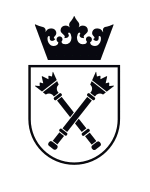 Imię i nazwiskoDoświadczenieZawodowe – zakres informacji musi potwierdzać spełnianie warunku postawionego przez Zamawiającego (w przypadku kierownika projektu inne niż wskazane w załączniku nr 5 do formularza oferty)Zakres planowanych do wykonywania czynności podczas realizacji zamówieniaNazwa ......................................................................Adres ......................................................................Imię i nazwiskoDoświadczenieZawodowe – zakres informacji musi potwierdzać spełnianie warunku postawionego przez Zamawiającego (inne niż wskazane w załączniku nr 1 do formularza oferty)Zakres planowanych do wykonywania czynności podczas realizacji zamówieniaKierownik projektu